Wymagania edukacyjneInsight Pre-Intermediate oraz Intermediatemgr Dagmara Durlak      	 rok szkolny 2019/2020                            klasa 2CI.	Zasady ogólne1.	Przedmiotowe Zasady Oceniania (PZO) są zgodne z Wewnątrzszkolnym Ocenianiem (WO), które stanowi załącznik do Statutu Szkoły.2.	W ramach oceniania przedmiotowego nauczyciel rozpoznaje poziom i postępy w opanowaniu przez ucznia wiadomości i umiejętności w stosunku do wymagań edukacyjnych wynikających z podstawy programowej danego etapu edukacyjnego i realizowanego przez nauczyciela programu nauczania uwzględniającego tą podstawę. W tym celu na początku cyklu przeprowadzana jest diagnoza wstępna, której wyniki podlegają potem porównaniu z przeprowadzanymi diagnozami w trakcie cyklu.3.	Ocenianiu podlegają osiągnięcia edukacyjne ucznia, tj. stan wiedzy i umiejętności uczniów oraz postępy czynione przez ucznia.4.	O zakresie wymagań edukacyjnych, kryteriach i sposobach oceniania oraz trybie poprawiania oceny oraz uzyskania oceny wyższej niż proponowana nauczyciel informuje uczniów na pierwszej lekcji języka angielskiego.5.	Wymagania edukacyjne są dostosowane do indywidualnych potrzeb rozwojowych i edukacyjnych oraz możliwości psychofizycznych ucznia (m.in. na podstawie orzeczeń, opinii ppp oraz w wyniku rozpoznania indywidualnych potrzeb przez pracowników placówki).6.	Niezależnie od przyjętego w szkole systemu oceniania (np. punktowy, ocena opisowa, średnia ważona) ocenę roczną wyraża się w sześciostopniowej skali: od 1 do 6.7.	Główną funkcją oceniania bieżącego jest monitorowanie pracy ucznia i przekazywanie mu informacji o jego osiągnięciach edukacyjnych pomagających w uczeniu się, poprzez wskazanie, co uczeń robi dobrze, co i jak wymaga poprawy oraz jak powinien dalej się uczyć.Ocenianie bieżące ma za zadanie umożliwić:a) informowanie ucznia, rodzica i nauczyciela o poziomie osiągnięć edukacyjnych oraz postępach ucznia,b) udzielanie uczniowi pomocy w nauce poprzez przekazanie mu informacji o tym, co zrobił dobrze i jak powinien się dalej uczyć;c) wskazywanie uczniowi mocnych (uzdolnień) i słabych stron, a przede wszystkim sposobów pracy nad nimi,d) planowanie rozwoju ucznia, rozwijania jego uzdolnień, pokonywania ewentualnych trudności,e) motywowanie ucznia do dalszych postępów w nauce.8. 	Ustalenie śródrocznej i rocznej oceny klasyfikacyjnej odbywa się w trybie ustalonym w WO. 9. 	Jeśli wynik klasyfikacji śródrocznej ucznia wskazuje na to, że poziom osiągnięć edukacyjnych ucznia uniemożliwi bądź utrudni mu kontynuowanie nauki w klasie programowo wyższej, szkoła umożliwia uczniowi uzupełnienie braków w następujący sposób:a) szczegółowe przedstawienie przez nauczyciela przedmiotu braków, pisemne wskazanie treści, które są niezbędne do opanowania przez ucznia,b) oferta dodatkowych kart pracy, zadań i ćwiczeń pozwalających na przezwyciężenie trudności,c) konsultacje indywidualne z nauczycielem przedmiotu.10. 	Wszystkie oceny są dla ucznia i jego rodziców jawne, a sprawdzone i ocenione pisemne prace ucznia są udostępniane na zasadach określonych w WO.11. 	Oceny podlegają uzasadnieniu przez nauczyciela (w sposób określony w Statucie szkoły). II.	Sposoby sprawdzania osiągnięć edukacyjnych1.	Nauczyciel sprawdza osiągnięcia edukacyjne ucznia możliwie często. Im większa liczba ocen cząstkowych, tym mniejszy błąd pomiaru, którym są obarczone powszechnie stosowane testy nauczycielskie.2.	Do sprawdzania wiedzy, umiejętności i postępów edukacyjnych ucznia stosuje się takie narzędzia jak: obserwacja ucznia w trakcie zajęć edukacyjnych – udział ucznia w zajęciach, udział w ćwiczeniach, testy, sprawdziany, prace pisemne, kartkówki, wypowiedzi ustne, prace domowe. 3.	Uzyskane oceny są jawne, podlegają uzasadnieniu, a ocenione prace pisemne wglądowi.4.	Sprawdziany i ich zakres są zapowiadane z co najmniej dwutygodniowym wyprzedzeniem, kartkówki z bieżącego materiału nie podlegają tej zasadzie.5.	Sprawdziany, kartkówki i prace pisemne zapowiadane przez nauczyciela są obowiązkowe.6.	O terminach i zakresie prac domowych nauczyciel informuje na bieżąco.7.	Uczeń ma prawo zgłosić nieprzygotowanie do zajęć dwa razy w semestrze i brak zadania pisemnego jeden raz w semestrze.8.	Uczeń ma prawo do uzyskania pomocy nauczyciela w nadrobieniu zaległości wynikających z długotrwałej nieobecności w szkole. Termin nadrobienia zaległości podlega indywidualnym ustaleniom (adekwatnym do długości i przyczyny nieobecności).9.	Ocena roczna zostaje ustalona zgodnie ze Statutem Szkoły. III. Wymagania edukacyjne niezbędne do uzyskania poszczególnych ocenKryteria oceniania ogólneInsight pre-intermediate Kryteria ocenyPOZIOM PODSTAWOWYPOZIOM PODSTAWOWYPOZIOM PODSTAWOWYPOZIOM PONADPODSTAWOWYPOZIOM PONADPODSTAWOWYPOZIOM PONADPODSTAWOWYOCENANIEDOSTATECZNAOCENADOPUSZCZAJĄCAOCENADOSTATECZNAOCENADOBRAOCENABARDZO DOBRAOCENACELUJĄCAZnajomość środków językowychUczeń nie spełnia kryteriów na ocenę dopuszczającą.Uczeń:zna niewiele podstawowych słów i wyrażeń, popełnia liczne błędy w ich zapisie i wymowie, zna część wprowadzonych struktur gramatycznych, popełnia liczne błędy leksykalno-gramatyczne we wszystkich typach zadań.Uczeń:zna część wprowadzonych słów i wyrażeń, popełnia sporo błędów w ich zapisie i wymowie, zna większość wprowadzonych struktur gramatycznych, popełnia sporo błędów leksykalno-gramatycznych w trudniejszych zadaniach.Uczeń:zna większość wprowadzonych słów i wyrażeń, zwykle poprawnie je zapisuje i wymawia, zna wszystkie wprowadzone struktury gramatyczne, popełnia nieliczne błędy leksykalno-gramatyczne.Uczeń:zna wszystkie wprowadzone słowa i wyrażenia, poprawnie je zapisuje i wymawia, zna wszystkie wprowadzone struktury gramatyczne, popełnia sporadyczne błędy leksykalno-gramatyczne, które zwykle potrafi samodzielnie poprawić.Uczeń:w wysokim stopniu opanował wiedzę określoną w podstawie programowej; zna wszystkie wprowadzone słowa i wyrażenia, poprawnie je zapisuje i wymawia, zna wszystkie wprowadzone struktury gramatyczne, raczej nie popełnia błędów leksykalno-gramatycznych.Rozumienie wypowiedziUczeń nie spełnia kryteriów na ocenę dopuszczającą.Uczeń:rozumie polecenia nauczyciela, ale w niewielkim stopniu rozwiązuje zadania na słuchanie, rozumie ogólny sens przeczytanych tekstów, ale w niewielkim stopniu rozwiązuje zadania na czytanie.Uczeń:rozumie polecenia nauczyciela, częściowo poprawnie rozwiązuje zadania na czytanie i słuchanie.Uczeń:rozumie polecenia nauczyciela, poprawnie rozwiązuje zadania na czytanie i słuchanie.Uczeń:rozumie polecenia nauczyciela, poprawnie rozwiązuje zadania na czytanie i słuchanie, zwykle potrafi uzasadnić swoje odpowiedzi.Uczeń:w wysokim stopniu opanował umiejętności określone w podstawie programowej;rozumie wszystkie polecenia nauczyciela, poprawnie rozwiązuje zadania na czytanie i słuchanie, zawsze potrafi uzasadnić swoje odpowiedzi.Tworzenie wypowiedziUczeń nie spełnia kryteriów na ocenę dopuszczającą.Uczeń:przekazuje niewielką część istotnych informacji, wypowiedzi nie są płynne i są bardzo krótkie , wypowiedzi są w dużym stopniu nielogiczne i niespójne, stosuje wąski zakres słownictwa i struktur, liczne błędy czasami zakłócają komunikację.Uczeń:przekazuje część istotnych informacji, wypowiedzi nie są zbyt płynne i są dość krótkie, wypowiedzi są częściowo nielogiczne i niespójne, stosuje słownictwo i struktury odpowiednie do formy wypowiedzi, popełnia sporo błędów, które nie zakłócają komunikacji.Uczeń:przekazuje wszystkie istotne informacje, wypowiedzi są zwykle płynne i mają odpowiednią długość, wypowiedzi są logiczne i zwykle spójne, stosuje bogate słownictwo i struktury, popełnia nieliczne błędy.Uczeń:przekazuje wszystkie informacje, wypowiedzi są płynne i mają odpowiednią długość, wypowiedzi są logiczne i spójne, stosuje bogate słownictwo i struktury, popełnia sporadyczne błędy.Uczeń:w wysokim stopniu opanował umiejętności określone w podstawie programowej; przekazuje wszystkie informacje, wypowiedzi są płynne i mają odpowiednią długość, wypowiedzi są logiczne i spójne, stosuje bogate słownictwo i struktury, raczej nie popełnia błędów.Reagowanie na wypowiedziUczeń nie spełnia kryteriów na ocenę dopuszczającą.Uczeń:czasami reaguje na wypowiedzi w prostych i typowych sytuacjach życia codziennego, zadaje najprostsze pytania, które wprowadzono w podręczniku i czasami odpowiada na nie.Uczeń:zwykle reaguje na wypowiedzi w prostych i typowych sytuacjach życia codziennego, odpowiada na większość pytań oraz zadaje niektóre z nich.Uczeń:zwykle poprawnie reaguje na wypowiedzi w prostych sytuacjach życia codziennego, zadaje pytania i odpowiada na nie.Uczeń:poprawnie reaguje na pytania i wypowiedzi w prostych sytuacjach życia codziennego, samodzielnie zadaje pytania i wyczerpująco odpowiada na nie.Uczeń:w wysokim stopniu opanował umiejętności określone w podstawie programowej;zawsze poprawnie reaguje na pytania i wypowiedzi w prostych sytuacjach życia codziennego, samodzielnie zadaje pytania i wyczerpująco odpowiada na niePrzetwarzanie wypowiedziUczeń nie spełnia kryteriów na ocenę dopuszczającą.Uczeń:zapisuje niewielką część informacji z tekstu słuchanego lub czytanego.Uczeń:zapisuje część informacji z tekstu słuchanego lub czytanego.Uczeń:zapisuje lub przekazuje ustnie większość informacji z tekstu słuchanego lub czytanego.Uczeń:zapisuje lub przekazuje ustnie informacje z tekstu słuchanego lub czytanego.Uczeń:w wysokim stopniu opanował umiejętności określone w podstawie programowej;zapisuje lub przekazuje ustnie wszystkie informacje z tekstu słuchanego lub czytanego.Inne kryteriaUczeń:zwykle nie okazuje zainteresowania przedmiotem , zwykle nie jest aktywny na lekcji, zwykle nie jest przygotowany do zajęć, zwykle nie odrabia pracy domowej.Uczeń:okazuje zainteresowanie przedmiotem, rzadko jest aktywny na lekcji, często nie jest przygotowany do zajęć, często nie odrabia pracy domowej.Uczeń:czasami okazuje zainteresowanie przedmiotem, czasami jest aktywny na lekcji, zwykle jest przygotowany do zajęć, zwykle odrabia pracę domową.Uczeń:okazuje zainteresowanie przedmiotem, jest aktywny na lekcji, zwykle jest przygotowany do zajęć, regularnie odrabia pracę domową.Uczeń:okazuje duże zainteresowanie przedmiotem, jest bardzo aktywny na lekcji, jest przygotowany do zajęć, regularnie odrabia pracę domową.Uczeń:okazuje bardzo duże zainteresowanie przedmiotem, jest bardzo aktywny na lekcji, zawsze jest przygotowany do zajęć, regularnie odrabia pracę domową, chętnie też realizuje proponowane przez nauczyciela zadania dodatkowe. Uczeń bierze udział w konkursach oraz olimpiadach przedmiotowych. Przełożenie na ocenę0-39%40-50%51-71%72-89%90-98%(kartkówki 90-99%)99-100%(kartkówki 100%)UNIT 8UNIT 8UNIT 8UNIT 8UNIT 8CEL KSZTAŁCENIA WG NOWEJ PODSTAWY PROGRAMOWEJOCENAOCENAOCENAOCENACEL KSZTAŁCENIA WG NOWEJ PODSTAWY PROGRAMOWEJBARDZO DOBRADOBRADOSTATECZNADOPUSZCZAJĄCAZnajomość środków językowych Gramatyka i słownictwoUczeń poprawnie stosuje poznane słownictwo z Unitu 8 (w tym, m.in., słownictwo związane ze sportem, oszustwami, strukturą państwa, ustrojem państwa); bezbłędnie lub niemal bezbłędnie posługuje się czasami past simple, past perfect; poprawnie stosuje used to oraz przyimki występujące po różnych czasownikach.Uczeń, popełniając nieliczne błędy, stosuje poznane słownictwo z Unitu 8 (w tym, m.in., słownictwo związane ze sportem, oszustwami, strukturą państwa, ustrojem państwa); na ogół poprawnie posługuje się czasami past simple, past perfect, stosuje used to oraz przyimki występujące po różnych czasownikach, popełniając nieliczne błędy.Uczeń, popełniając liczne błędy, stosuje poznane słownictwo z Unitu 8 (w tym, m.in., słownictwo związane ze sportem, oszustwami, strukturą państwa, ustrojem państwa); nie zawsze poprawnie posługuje się czasami past simple, past perfect; stosuje used to oraz przyimki występujące po różnych czasownikach, popełniając liczne błędy.Uczeń, posługuje się bardzo ograniczonym zakresem słownictwa z Unitu 8 (w tym, m.in., słownictwo związane ze sportem, oszustwami, strukturą państwa, ustrojem państwa); popełnia bardzo liczne błędy w konstrukcji i zastosowaniu czasów past simple, past perfect; stosuje used to oraz przyimki występujące po różnych czasownikach, popełniając bardzo liczne błędy.Rozumienie wypowiedzi ze słuchuUczeń określa myśl główną oraz znajduje w tekście informacje dotyczące oszukujących muzyków, wyrażanych opinii, nie popełniając większych błędów; poprawnie dobiera osoby do ilustracji na podstawie wysłuchanych wypowiedzi.Uczeń określa myśl główną oraz znajduje w tekście informacje dotyczące oszukujących muzyków, wyrażanych opinii, popełniając nieliczne błędy; na ogół poprawnie dobiera osoby do ilustracji na podstawie wysłuchanych wypowiedzi.Uczeń z pewną trudnością określa myśl główną oraz znajduje w tekście informacje dotyczące oszukujących muzyków, wyrażanych opinii, popełniając dość liczne błędy; dobierając osoby do ilustracji na podstawie wysłuchanych wypowiedzi.Uczeń z trudnością określa myśl główną oraz z trudem znajduje w tekście informacje dotyczące oszukujących muzyków, wyrażanych opinii, popełnia przy tym liczne błędy; dobierając osoby do ilustracji na podstawie wysłuchanych wypowiedzi, popełnia bardzo liczne błędy.Rozumienie wypowiedzi pisemnejUczeń bezbłędnie lub niemal bezbłędnie znajduje określone informacje w tekstach dotyczących osób, którzy osiągnęli sukces, oszukujących sportowców, struktury państwa i odznaczeń w Wielkiej Brytanii; z łatwością rozpoznaje związki miedzy poszczególnymi częściami tekstu, nie popełnia większych błędów przy dobieraniu brakujących zdań do luk w tekście; z łatwością określa główną myśl tekstu/poszczególnych części tekstu.Uczeń znajduje określone informacje w tekstach dotyczących osób, którzy osiągnęli sukces, oszukujących sportowców, struktury państwa i odznaczeń w Wielkiej Brytanii, popełniając nieliczne błędy; na ogół poprawnie rozpoznaje związki miedzy poszczególnymi częściami tekstu, popełnia pewne błędy przy dobieraniu brakujących zdań do luk w tekście; określa główną myśl tekstu/poszczególnych części tekstu.Uczeń z pewną trudnością znajduje określone informacje w tekstach dotyczących osób, którzy osiągnęli sukces, oszukujących sportowców, struktury państwa i odznaczeń w Wielkiej Brytanii, popełniając liczne błędy; nie zawsze poprawnie rozpoznaje związki miedzy poszczególnymi częściami tekstu, popełnia dość liczne błędy przy dobieraniu brakujących zdań do luk w tekście; nie zawsze poprawnie określa myśl główną tekstu/poszczególnych części tekstu.Uczeń z trudnością znajduje określone informacje w tekstach dotyczących osób, którzy osiągnęli sukces, oszukujących sportowców, struktury państwa i odznaczeń w Wielkiej Brytanii, popełniając bardzo liczne błędy; nieudolnie rozpoznaje związki miedzy poszczególnymi częściami tekstu, popełnia liczne błędy przy dobieraniu brakujących zdań do luk w tekście; z trudnością określa myśl główną tekstu/poszczególnych części tekstu.Tworzenie wypowiedzi ustnej – Opis ludzi, miejsc, czynnościUczeń w sposób płynny opisuje osoby, które osiągnęły sukces w swojej dziedzinie, stosując różnorodne słownictwo, nie popełniając większych błędów; stosując urozmaicone słownictwo i poprawne struktury gramatyczne płynnie opisuje ilustracje przedstawiające różnego rodzaju zawody i konkursy, wygranych i przegranych.Uczeń opisuje osoby, które osiągnęły sukces w swojej dziedzinie, stosując w miarę urozmaicone słownictwo, popełniając niewielkie błędy językowe, nie wpływające na zrozumienie wypowiedzi; opisuje ilustracje przedstawiające różnego rodzaju zawody i konkursy, wygranych i przegranych, nieliczne błędy na ogół nie zakłócają komunikacji.Uczeń opisuje osoby, które osiągnęły sukces w swojej dziedzinie, stosując mało urozmaicone słownictwo, popełniając błędy językowe, w pewnym stopniu zakłócające komunikację; opisuje ilustracje przedstawiające różnego rodzaju zawody i konkursy, wygranych i przegranych, stosując ograniczony zakres słownictwa i popełniając liczne błędy językowe częściowo zakłócające komunikację.Uczeń opisuje osoby, które osiągnęły sukces w swojej dziedzinie, stosując bardzo ograniczoną ilość słów i wyrażeń, popełniając liczne błędy językowe, które w znacznym stopniu wpływają na właściwe zrozumienie wypowiedzi; nieudolnie opisuje ilustracje przedstawiające różnego rodzaju zawody i konkursy, wygranych i przegranych, popełniając liczne błędy językowe znacznie zakłócające komunikację.Tworzenie wypowiedzi ustnej – wyrażanie opiniiUczeń w sposób płynny wyraża i uzasadnia swoją opinię na temat uczciwości w sporcie i branży muzycznej, różnych ludzi i największych osiągnięć ludzkich, odznaczeń honorowych, nie popełniając większych błędów.Uczeń wyraża i uzasadnia swoją opinię na temat uczciwości w sporcie i branży muzycznej, różnych ludzi i największych osiągnięć ludzkich, odznaczeń honorowych, popełniając błędy językowe, na ogół nie wpływające na zrozumienie wypowiedzi.Uczeń wyraża swoją opinię na temat uczciwości w sporcie i branży muzycznej, różnych ludzi i największych osiągnięć ludzkich, odznaczeń honorowych, popełniając błędy językowe, które w pewnym stopniu wpływają na właściwe zrozumienie wypowiedzi.Uczeń nieudolnie wyraża swoją opinię na temat uczciwości w sporcie i branży muzycznej, różnych ludzi i największych osiągnięć ludzkich, odznaczeń honorowych, popełniając liczne błędy językowe, które w znacznym stopniu wpływają na właściwe zrozumienie wypowiedzi.Tworzenie wypowiedzi pisemnejUczeń pisze rozprawkę na temat potrzeby codziennych zajęć w-f w szkole, bycia sławnym w kontekście jedynego prawdziwego osiągnięcia w życiu, nie popełniając większych błędów i stosując urozmaicone słownictwo oraz właściwą formę i styl wypowiedzi.Uczeń pisze rozprawkę na temat potrzeby codziennych zajęć w-f w szkole, bycia sławnym w kontekście jedynego prawdziwego osiągnięcia w życiu, popełniając niewielkie błędy językowe, nie wpływające na zrozumienie wypowiedzi; stosuje w miarę właściwą formę i styl wypowiedzi.Uczeń pisze rozprawkę na temat potrzeby codziennych zajęć w-f w szkole, bycia sławnym w kontekście jedynego prawdziwego osiągnięcia w życiu, popełniając błędy językowe, które częściowo wpływają na zrozumienie wypowiedzi; stosuje częściowo właściwą formę i styl wypowiedzi.Uczeń pisze rozprawkę na temat potrzeby codziennych zajęć w-f w szkole, bycia sławnym w kontekście jedynego prawdziwego osiągnięcia w życiu, popełniając błędy językowe, które w znacznym stopniu wpływają na zrozumienie wypowiedzi; nie zachowuje właściwej formy i stylu.UNIT 9 UNIT 9 UNIT 9 UNIT 9 UNIT 9 CEL KSZTAŁCENIA WG NOWEJ PODSTAWY PROGRAMOWEJOCENAOCENAOCENAOCENACEL KSZTAŁCENIA WG NOWEJ PODSTAWY PROGRAMOWEJBARDZO DOBRADOBRADOSTATECZNADOPUSZCZAJĄCAZnajomość środków językowych Gramatyka i słownictwoUczeń poprawnie stosuje poznane słownictwo z Unitu 9 (w tym, m.in., związane z gazetami, czasopismami, mediami, telewizją, filmem); bezbłędnie lub niemal bezbłędnie posługuje się mową zależną; poprawnie stosuje pytania rozłączne (question tags).Uczeń, popełniając nieliczne błędy, stosuje poznane słownictwo z Unitu 9 (w tym, m.in., związane z gazetami, czasopismami, mediami, telewizją, filmem); na ogół poprawnie posługuje się mową zależną; stosuje pytania rozłączne (question tags)popełniając nieliczne błędy.Uczeń, popełniając liczne błędy, stosuje poznane słownictwo z Unitu 9 (w tym, m.in., związane z gazetami, czasopismami, mediami, telewizją, filmem); nie zawsze poprawnie posługuje się mową zależną; stosuje pytania rozłączne (question tags), popełniając liczne błędy.Uczeń, posługuje się bardzo ograniczonym zakresem słownictwa z Unitu 9 (w tym, m.in., związane z gazetami, czasopismami, mediami, telewizją, filmem); popełnia bardzo liczne błędy w konstrukcji i zastosowaniu mowy zależnej; stosuje pytania rozłączne (question tags), popełniając bardzo liczne błędy.Rozumienie wypowiedzi ze słuchuUczeń określa myśl główną i kontekst sytuacyjny oraz znajduje w tekście informacje związane z wielozadaniowością, produkcją filmową, nie popełniając większych błędów.Uczeń określa myśl główną i kontekst sytuacyjny oraz znajduje w tekście informacje związane z wielozadaniowością, produkcją filmową, popełniając nieliczne błędy.Uczeń z pewną trudnością określa myśl główną i kontekst sytuacyjny oraz znajduje w tekście informacje związane z wielozadaniowością, produkcją filmową, popełniając dość liczne błędy.Uczeń z trudnością określa myśl główną i kontekst sytuacyjny oraz z trudem znajduje w tekście informacje związane z wielozadaniowością, produkcją filmową, popełnia przy tym liczne błędy.Rozumienie wypowiedzi pisemnejUczeń bezbłędnie lub niemal bezbłędnie znajduje określone informacje w tekstach dotyczących mediów, programów telewizyjnych, gazet; z łatwością rozpoznaje związki miedzy poszczególnymi częściami tekstu; z łatwością określa główną myśl tekstu/poszczególnych części tekstu.Uczeń znajduje określone informacje w tekstach dotyczących mediów, programów telewizyjnych, gazet, popełniając nieliczne błędy; na ogół poprawnie rozpoznaje związki miedzy poszczególnymi częściami tekstu; określa główną myśl tekstu/poszczególnych części tekstu.Uczeń z pewną trudnością znajduje określone informacje w tekstach dotyczących mediów, programów telewizyjnych, gazet, popełniając liczne błędy; nie zawsze poprawnie rozpoznaje związki miedzy poszczególnymi częściami tekstu; nie zawsze poprawnie określa myśl główną tekstu/poszczególnych części tekstu.Uczeń z trudnością znajduje określone informacje w tekstach dotyczących mediów, programów telewizyjnych, gazet, popełniając bardzo liczne błędy; nieudolnie rozpoznaje związki miedzy poszczególnymi częściami tekstu; z trudnością określa myśl główną tekstu/poszczególnych części tekstu.Tworzenie wypowiedzi ustnej – Opis ludzi, miejsc, czynnościUczeń, stosując urozmaicone słownictwo i poprawne struktury gramatyczne, płynnie opisuje ilustracje przedstawiające osoby wykonujące kilka czynności jednocześnie, osoby, które otrzymały złe lub dobre wiadomości.Uczeń opisuje ilustracje przedstawiające osoby wykonujące kilka czynności jednocześnie, osoby, które otrzymały złe lub dobre wiadomości, popełniając nieliczne błędy, które na ogół nie zakłócają komunikacji.Uczeń opisuje ilustracje przedstawiające osoby wykonujące kilka czynności jednocześnie, osoby, które otrzymały złe lub dobre wiadomości, stosując ograniczony zakres słownictwa i popełniając liczne błędy językowe częściowo zakłócające komunikację.Uczeń nieudolnie opisuje ilustracje przedstawiające osoby wykonujące kilka czynności jednocześnie, osoby, które otrzymały złe lub dobre wiadomości, popełniając liczne błędy językowe znacznie zakłócające komunikację.Tworzenie wypowiedzi ustnej – wyrażanie opiniiUczeń w sposób płynny wyraża i uzasadnia swoją opinię na temat różnych gazet, programów telewizyjnych, filmów, nie popełniając większych błędów.Uczeń wyraża i uzasadnia swoją opinię na temat różnych gazet, programów telewizyjnych, filmów, popełniając błędy językowe, na ogół nie wpływające na zrozumienie wypowiedzi.Uczeń wyraża swoją opinię na temat różnych gazet, programów telewizyjnych, filmów, popełniając błędy językowe, które w pewnym stopniu wpływają na właściwe zrozumienie wypowiedzi.Uczeń nieudolnie wyraża swoją opinię na temat różnych gazet, programów telewizyjnych, filmów, popełniając liczne błędy językowe, które w znacznym stopniu wpływają na właściwe zrozumienie wypowiedzi.Reagowanie na wypowiedzi – udzielanie i uzyskiwanie informacjiUczeń w sposób płynny przekazuje dobre i złe wiadomości i reaguje na takie wiadomości, a ewentualnie popełnione błędy językowe nie zakłócają komunikacji.Uczeń przekazuje dobre i złe wiadomości i reaguje na takie wiadomości, popełniając nieliczne błędy językowe, które na ogół nie zakłócają komunikacji.Uczeń przekazuje dobre i złe wiadomości i reaguje na takie wiadomości, popełniając liczne błędy językowe, które częściowo zakłócają komunikację.Uczeń nieudolnie przekazuje dobre i złe wiadomości i reaguje na takie wiadomości , popełniając liczne błędy językowe, które w znacznym stopniu zakłócają komunikację.Tworzenie wypowiedzi pisemnejUczeń pisze recenzję filmu oraz programu telewizyjnego, nie popełniając większych błędów i stosując urozmaicone słownictwo oraz właściwą formę i styl wypowiedzi.Uczeń pisze recenzję filmu oraz programu telewizyjnego, popełniając niewielkie błędy językowe, nie wpływające na zrozumienie wypowiedzi; stosuje w miarę właściwą formę i styl wypowiedzi.Uczeń pisze recenzję filmu oraz programu telewizyjnego, popełniając błędy językowe, które częściowo wpływają na zrozumienie wypowiedzi; stosuje częściowo właściwą formę i styl wypowiedzi.Uczeń pisze recenzję filmu oraz programu telewizyjnego, popełniając błędy językowe, które w znacznym stopniu wpływają na zrozumienie wypowiedzi; nie zachowuje właściwej formy i stylu.UNIT 10UNIT 10UNIT 10UNIT 10UNIT 10CEL KSZTAŁCENIA WG NOWEJ PODSTAWY PROGRAMOWEJOCENAOCENAOCENAOCENACEL KSZTAŁCENIA WG NOWEJ PODSTAWY PROGRAMOWEJBARDZO DOBRADOBRADOSTATECZNADOPUSZCZAJĄCAZnajomość środków językowych Gramatyka i słownictwoUczeń poprawnie stosuje poznane słownictwo z Unitu 10 (w tym, m.in., nazwy ubrań, materiałów, słownictwo związane z zakupami, sprzedawaniem i usługami, wynalazkami, urządzeniami elektronicznymi i Internetem, zagrożeniami i ochroną środowiska); bezbłędnie lub niemal bezbłędnie posługuje się poznanymi czasownikami złożonymi (phrasal verbs); poprawnie stosuje stronę bierną dla czasów teraźniejszych, przeszłych i przyszłych.Uczeń, popełniając nieliczne błędy, stosuje poznane słownictwo z Unitu 10 (w tym, m.in., nazwy ubrań, materiałów, słownictwo związane z zakupami, sprzedawaniem i usługami, wynalazkami, urządzeniami elektronicznymi i Internetem, zagrożeniami i ochroną środowiska); na ogół poprawnie posługuje się poznanymi czasownikami złożonymi (phrasal verbs); stosuje stronę bierną dla czasów teraźniejszych, przeszłych i przyszłych, popełniając nieliczne błędy.Uczeń, popełniając liczne błędy, stosuje poznane słownictwo z Unitu 10 (w tym, m.in., nazwy ubrań, materiałów, słownictwo związane z zakupami, sprzedawaniem i usługami, wynalazkami, urządzeniami elektronicznymi i Internetem, zagrożeniami i ochroną środowiska); nie zawsze poprawnie posługuje się poznanymi czasownikami złożonymi (phrasal verbs);; stosuje stronę bierną dla czasów teraźniejszych, przeszłych i przyszłych, popełniając liczne błędy.Uczeń, posługuje się bardzo ograniczonym zakresem słownictwa z Unitu 10 (w tym, m.in., nazwy ubrań, materiałów, słownictwo związane z zakupami, sprzedawaniem i usługami, wynalazkami, urządzeniami elektronicznymi i Internetem, zagrożeniami i ochroną środowiska); popełnia bardzo liczne błędy w konstrukcji i zastosowaniu poznanych czasowników złożonych (phrasal verbs);; stosuje stronę bierną dla czasów teraźniejszych, przeszłych i przyszłych, popełniając bardzo liczne błędy.Rozumienie wypowiedzi ze słuchuUczeń określa myśl główną oraz znajduje w tekście informacje dotyczące opisywanych przedmiotów codziennego użytku.Uczeń określa myśl główną oraz znajduje w tekście informacje dotyczące opisywanych przedmiotów codziennego użytku, popełniając nieliczne błędy.Uczeń z pewną trudnością określa myśl główną oraz znajduje w tekście informacje dotyczące opisywanych przedmiotów codziennego użytku, popełniając dość liczne błędy.Uczeń z trudnością określa myśl główną oraz z trudem znajduje w tekście informacje dotyczące opisywanych przedmiotów codziennego użytku, popełnia przy tym liczne błędy.Rozumienie wypowiedzi pisemnejUczeń bezbłędnie lub niemal bezbłędnie znajduje określone informacje w tekstach dotyczących powstawania ubrań, kupowania i sprzedawania, przedmiotów codziennego użytku, ochroną środowiska; z łatwością rozpoznaje związki miedzy poszczególnymi częściami tekstu, nie popełnia większych błędów przy dobieraniu brakujących zdań do luk w tekście; z łatwością określa główną myśl tekstu/poszczególnych części tekstu; Uczeń znajduje określone informacje w tekstach dotyczących powstawania ubrań, kupowania i sprzedawania, przedmiotów codziennego użytku, ochroną środowiska, popełniając nieliczne błędy; na ogół poprawnie rozpoznaje związki miedzy poszczególnymi częściami tekstu, popełnia pewne błędy przy dobieraniu brakujących zdań do luk w tekście; określa główną myśl tekstu/poszczególnych części tekstu.Uczeń z pewną trudnością znajduje określone informacje w tekstach dotyczących powstawania ubrań, kupowania i sprzedawania, przedmiotów codziennego użytku, ochroną środowiska, popełniając liczne błędy; nie zawsze poprawnie rozpoznaje związki miedzy poszczególnymi częściami tekstu, popełnia dość liczne błędy przy dobieraniu brakujących zdań do luk w tekście; nie zawsze poprawnie określa myśl główną tekstu/poszczególnych części tekstu.Uczeń z trudnością znajduje określone informacje w tekstach dotyczących powstawania ubrań, kupowania i sprzedawania, przedmiotów codziennego użytku, ochroną środowiska, popełniając bardzo liczne błędy; nieudolnie rozpoznaje związki miedzy poszczególnymi częściami tekstu, popełnia liczne błędy przy dobieraniu brakujących zdań do luk w tekście; z trudnością określa myśl główną tekstu/poszczególnych części tekstu.Tworzenie wypowiedzi ustnej – Opis ludzi, miejsc, czynności, przedmiotówUczeń w sposób płynny opisuje wybrane przedmioty codziennego użytku oraz proces ich powstawania, stosując różnorodne słownictwo, nie popełniając większych błędów.Uczeń opisuje wybrane przedmioty codziennego użytku oraz proces ich powstawania, stosując w miarę urozmaicone słownictwo, popełniając niewielkie błędy językowe, nie wpływające na zrozumienie wypowiedzi. Uczeń opisuje wybrane przedmioty codziennego użytku oraz proces ich powstawania, stosując mało urozmaicone słownictwo, popełniając błędy językowe, w pewnym stopniu zakłócające komunikację.Uczeń opisuje wybrane przedmioty codziennego użytku oraz proces ich powstawania, stosując bardzo ograniczoną ilość słów i wyrażeń, popełniając liczne błędy językowe, które w znacznym stopniu wpływają na właściwe zrozumienie wypowiedzi.Tworzenie wypowiedzi ustnej – wyrażanie opiniiUczeń w sposób płynny wyraża i uzasadnia swoją opinię na temat telefonów komórkowych, złych stron handlu naturalnymi futrami, nie popełniając większych błędów.Uczeń wyraża i uzasadnia swoją opinię na temat telefonów komórkowych, złych stron handlu naturalnymi futrami, popełniając błędy językowe, na ogół nie wpływające na zrozumienie wypowiedzi.Uczeń wyraża swoją opinię na temat telefonów komórkowych, złych stron handlu naturalnymi futrami, popełniając błędy językowe, które w pewnym stopniu wpływają na właściwe zrozumienie wypowiedzi.Uczeń nieudolnie wyraża swoją opinię na temat telefonów komórkowych, złych stron handlu naturalnymi futrami, popełniając liczne błędy językowe, które w znacznym stopniu wpływają na właściwe zrozumienie wypowiedzi.Reagowanie ustne – udzielanie i wyrażanie opinii, pytanie o opinięUczeń w sposób płynny, stosując urozmaicone słownictwo i nie popełniając większych błędów, wyraża i uzasadnia swoją opinię, a także pyta o opinię na temat tego, świat byłby lepszym miejscem bez telefonów komórkowych.Uczeń wyraża i uzasadnia swoją opinię, a także pyta o opinię na temat tego, świat byłby lepszym miejscem bez telefonów komórkowych; nieliczne popełnione błędy językowe na ogół nie zakłócają komunikacji.Uczeń wyraża swoją opinię, a także pyta o opinię na temat tego, świat byłby lepszym miejscem bez telefonów komórkowych, popełniając dość liczne błędy językowe, które częściowo zakłócają komunikację.Uczeń nieudolnie wyraża swoją opinię, a także pyta o opinię na temat tego, świat byłby lepszym miejscem bez telefonów komórkowych, popełniając liczne błędy językowe, które znacznie zakłócają komunikację.Tworzenie wypowiedzi pisemnejUczeń opisuje proces powstawania i zużycia wybranego produktu, pisze recenzję wybranego filmu dokumentalnego, nie popełniając większych błędów i stosując urozmaicone słownictwo oraz właściwą formę i styl wypowiedzi.Uczeń opisuje proces powstawania i zużycia wybranego produktu, pisze recenzję wybranego filmu dokumentalnego, popełniając niewielkie błędy językowe, nie wpływające na zrozumienie wypowiedzi; stosuje w miarę właściwą formę i styl wypowiedzi.Uczeń opisuje proces powstawania i zużycia wybranego produktu, pisze recenzję wybranego filmu dokumentalnego, popełniając błędy językowe, które częściowo wpływają na zrozumienie wypowiedzi; stosuje częściowo właściwą formę i styl wypowiedzi.Uczeń opisuje proces powstawania i zużycia wybranego produktu, pisze recenzję wybranego filmu dokumentalnego, popełniając błędy językowe, które w znacznym stopniu wpływają na zrozumienie wypowiedzi; nie zachowuje właściwej formy i stylu.Insight IntermediateKryteria ocenyInsight IntermediateKryteria ocenyInsight IntermediateKryteria oceny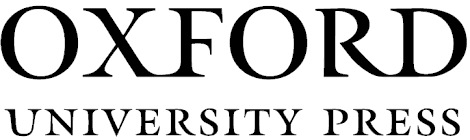 UNIT 1 UNIT 1 UNIT 1 UNIT 1 UNIT 1 UNIT 1 CEL KSZTAŁCENIA WG NOWEJ PODSTAWY PROGRAMOWEJOCENAOCENAOCENAOCENAOCENACEL KSZTAŁCENIA WG NOWEJ PODSTAWY PROGRAMOWEJBARDZO DOBRADOBRADOBRADOSTATECZNADOPUSZCZAJĄCAZnajomość środków językowych Gramatyka i słownictwoUczeń poprawnie stosuje poznane słownictwo z Unitu 1 (w tym m.in. związane z opisem wyglądu zewnętrznego i cech charakteru, modą i ubraniami); bezbłędnie lub niemal bezbłędnie posługuje się czasami present simple, present continuous; poprawnie stosuje konstrukcje czasownikowe: czasownik+bezokolicznik, czasownik+bezokolicznik + to, czasownik+-ing, czasownik+bezokolicznik/-ing.Uczeń, popełniając nieliczne błędy, stosuje poznane słownictwo z Unitu 1 (w tym m.in. związane z opisem wyglądu zewnętrznego i cech charakteru, modą i ubraniami); na ogół poprawnie posługuje się czasami present simple, present continuous; stosuje konstrukcje czasownikowe: czasownik+bezokolicznik, czasownik+bezokolicznik + to, czasownik+-ing, czasownik+bezokolicznik/-ing, popełniając nieliczne błędy.Uczeń, popełniając nieliczne błędy, stosuje poznane słownictwo z Unitu 1 (w tym m.in. związane z opisem wyglądu zewnętrznego i cech charakteru, modą i ubraniami); na ogół poprawnie posługuje się czasami present simple, present continuous; stosuje konstrukcje czasownikowe: czasownik+bezokolicznik, czasownik+bezokolicznik + to, czasownik+-ing, czasownik+bezokolicznik/-ing, popełniając nieliczne błędy.Uczeń, popełniając liczne błędy, stosuje poznane słownictwo z Unitu 1 (w tym m.in. związane z opisem wyglądu zewnętrznego i cech charakteru, modą i ubraniami); nie zawsze poprawnie posługuje się czasami present simple, present continuous; stosuje konstrukcje czasownikowe: czasownik+bezokolicznik, czasownik+bezokolicznik + to, czasownik+-ing, czasownik+bezokolicznik/-ing, popełniając liczne błędy.Uczeń posługuje się bardzo ograniczonym zakresem słownictwa z Unitu 1 (w tym m.in. związane z opisem wyglądu zewnętrznego i cech charakteru, modą i ubraniami); popełnia bardzo liczne błędy w konstrukcji i zastosowaniu czasów present simple, present continuous; stosuje konstrukcje czasownikowe: czasownik+bezokolicznik, czasownik+bezokolicznik + to, czasownik+-ing, czasownik+bezokolicznik/-ing, popełniając bardzo liczne błędy.Rozumienie wypowiedzi ze słuchuUczeń znajduje w tekście informacje dotyczące ludzi występujących lub opisanych w nagraniu, nie popełniając większych błędów.Uczeń znajduje w tekście informacje dotyczące ludzi występujących lub opisanych w nagraniu, popełniając nieliczne błędy.Uczeń znajduje w tekście informacje dotyczące ludzi występujących lub opisanych w nagraniu, popełniając nieliczne błędy.Uczeń z pewną trudnością znajduje w tekście informacje dotyczące ludzi występujących lub opisanych w nagraniu, popełniając dość liczne błędy.Uczeń z trudnością znajduje w tekście informacje dotyczące ludzi występujących lub opisanych w nagraniu, popełniając przy tym liczne błędy.Rozumienie wypowiedzi pisemnejUczeń bezbłędnie lub niemal bezbłędnie znajduje określone informacje w tekstach dotyczących koncepcji pięknego wyglądu w różnych kulturach świata, mody brytyjskiej; z łatwością rozpoznaje związki między poszczególnymi częściami tekstu, nie popełnia większych błędów przy dobieraniu brakujących zdań do luk w tekście.Uczeń znajduje określone informacje w tekstach dotyczących koncepcji pięknego wyglądu w różnych kulturach świata, mody brytyjskiej, popełniając nieliczne błędy; na ogół poprawnie rozpoznaje związki między poszczególnymi częściami tekstu, popełnia pewne błędy przy dobieraniu brakujących zdań do luk w tekście.Uczeń znajduje określone informacje w tekstach dotyczących koncepcji pięknego wyglądu w różnych kulturach świata, mody brytyjskiej, popełniając nieliczne błędy; na ogół poprawnie rozpoznaje związki między poszczególnymi częściami tekstu, popełnia pewne błędy przy dobieraniu brakujących zdań do luk w tekście.Uczeń z pewną trudnością znajduje określone informacje w tekstach dotyczących koncepcji pięknego wyglądu w różnych kulturach świata, mody brytyjskiej, popełniając liczne błędy; nie zawsze poprawnie rozpoznaje związki między poszczególnymi częściami tekstu, popełnia dość liczne błędy przy dobieraniu brakujących zdań do luk w tekście.Uczeń z trudnością znajduje określone informacje w tekstach dotyczących koncepcji pięknego wyglądu w różnych kulturach świata, mody brytyjskiej, popełniając bardzo liczne błędy; nieudolnie rozpoznaje związki między poszczególnymi częściami tekstu, popełnia liczne błędy przy dobieraniu brakujących zdań do luk w tekście.Tworzenie wypowiedzi ustnej – opis ludzi, miejsc, czynnościUczeń w sposób płynny opisuje wygląd różnych osób i zwierząt, osobowość i charakter ludzi, pięknych ludzi i piękne przedmioty, stosując różnorodne słownictwo, nie popełniając większych błędów; stosując urozmaicone słownictwo i poprawne struktury gramatyczne, płynnie opisuje ilustracje przedstawiające osoby z różnymi fryzurami oraz grupy znajomych osób.Uczeń opisuje wygląd różnych osób i zwierząt, osobowość i charakter ludzi, pięknych ludzi i piękne przedmioty, stosując w miarę urozmaicone słownictwo, popełniając niewielkie błędy językowe, nie wpływające na zrozumienie wypowiedzi; opisuje ilustracje przedstawiające osoby z różnymi fryzurami oraz grupy znajomych osób, nieliczne błędy na ogół nie zakłócają komunikacji.Uczeń opisuje wygląd różnych osób i zwierząt, osobowość i charakter ludzi, pięknych ludzi i piękne przedmioty, stosując w miarę urozmaicone słownictwo, popełniając niewielkie błędy językowe, nie wpływające na zrozumienie wypowiedzi; opisuje ilustracje przedstawiające osoby z różnymi fryzurami oraz grupy znajomych osób, nieliczne błędy na ogół nie zakłócają komunikacji.Uczeń opisuje wygląd różnych osób i zwierząt, osobowość i charakter ludzi, pięknych ludzi i piękne przedmioty, stosując mało urozmaicone słownictwo, popełniając błędy językowe, w pewnym stopniu zakłócające komunikację; opisuje ilustracje przedstawiające osoby z różnymi fryzurami oraz grupy znajomych osób, stosując ograniczony zakres słownictwa i popełniając liczne błędy językowe częściowo zakłócające komunikację.Uczeń opisuje wygląd różnych osób i zwierząt, osobowość i charakter ludzi, pięknych ludzi i piękne przedmioty, używając bardzo ograniczonej liczby słów i wyrażeń, popełniając liczne błędy językowe, które w znacznym stopniu wpływają na właściwe zrozumienie wypowiedzi; nieudolnie opisuje ilustracje przedstawiające osoby z różnymi fryzurami oraz grupy znajomych osób, popełniając liczne błędy językowe znacznie zakłócające komunikację.Tworzenie wypowiedzi ustnej – wyrażanie opiniiUczeń w sposób płynny wyraża i uzasadnia swoją opinię na temat różnych stylów w modzie, nie popełniając większych błędów.Uczeń wyraża i uzasadnia swoją opinię na temat różnych stylów w modzie, popełniając błędy językowe, na ogół nie wpływające na zrozumienie wypowiedzi.Uczeń wyraża i uzasadnia swoją opinię na temat różnych stylów w modzie, popełniając błędy językowe, na ogół nie wpływające na zrozumienie wypowiedzi.Uczeń wyraża swoją opinię na temat różnych stylów w modzie, popełniając błędy językowe, które w pewnym stopniu wpływają na właściwe zrozumienie wypowiedzi.Uczeń nieudolnie wyraża swoją opinię na temat różnych stylów w modzie, popełniając liczne błędy językowe, które w znacznym stopniu wpływają na właściwe zrozumienie wypowiedzi.Tworzenie wypowiedzi pisemnejUczeń pisze list e-mail w odpowiedzi na przeczytane ogłoszenie, opisując życie w swoim kraju, szkołę i znajomych, list e-mail w odpowiedzi na przeczytane ogłoszenie skierowane do osób chcących skontaktować się z fanami swojego ulubionego zespołu muzycznego, nie popełniając większych błędów i stosując urozmaicone słownictwo oraz właściwą formę i styl wypowiedzi.Uczeń pisze list e-mail w odpowiedzi na przeczytane ogłoszenie, opisując życie w swoim kraju, szkołę i znajomych, list e-mail w odpowiedzi na przeczytane ogłoszenie skierowane do osób chcących skontaktować się z fanami swojego ulubionego zespołu muzycznego, popełniając niewielkie błędy językowe, nie wpływające na zrozumienie wypowiedzi; stosuje w miarę właściwą formę i styl wypowiedzi.Uczeń pisze list e-mail w odpowiedzi na przeczytane ogłoszenie, opisując życie w swoim kraju, szkołę i znajomych, list e-mail w odpowiedzi na przeczytane ogłoszenie skierowane do osób chcących skontaktować się z fanami swojego ulubionego zespołu muzycznego, popełniając niewielkie błędy językowe, nie wpływające na zrozumienie wypowiedzi; stosuje w miarę właściwą formę i styl wypowiedzi.Uczeń pisze list e-mail w odpowiedzi na przeczytane ogłoszenie, opisując życie w swoim kraju, szkołę i znajomych, list e-mail w odpowiedzi na przeczytane ogłoszenie skierowane do osób chcących skontaktować się z fanami swojego ulubionego zespołu muzycznego, popełniając błędy językowe, które częściowo wpływają na zrozumienie wypowiedzi; stosuje częściowo właściwą formę i styl wypowiedzi.Uczeń pisze list e-mail w odpowiedzi na przeczytane ogłoszenie, opisując życie w swoim kraju, szkołę i znajomych, list e-mail w odpowiedzi na przeczytane ogłoszenie skierowane do osób chcących skontaktować się z fanami swojego ulubionego zespołu muzycznego, popełniając błędy językowe, które w znacznym stopniu wpływają na zrozumienie wypowiedzi; nie zachowuje właściwej formy i stylu.UNIT 2UNIT 2UNIT 2UNIT 2UNIT 2UNIT 2CEL KSZTAŁCENIA WG NOWEJ PODSTAWY PROGRAMOWEJOCENAOCENAOCENAOCENAOCENACEL KSZTAŁCENIA WG NOWEJ PODSTAWY PROGRAMOWEJBARDZO DOBRADOBRADOBRADOSTATECZNADOPUSZCZAJĄCAZnajomość środków językowych Gramatyka i słownictwoUczeń poprawnie stosuje poznane słownictwo z Unitu 2 (w tym m.in. związane z turystyką, ochroną środowiska); bezbłędnie lub niemal bezbłędnie posługuje się czasami past simple, past continuous, past perfect; poprawnie stosuje konstrukcje: czasowniki + przyimek, used to, would.Uczeń, popełniając nieliczne błędy, stosuje poznane słownictwo z Unitu 2 (w tym m.in. związane z turystyką, ochroną środowiska); na ogół poprawnie posługuje się czasami past simple, past continuous, past perfect, stosuje konstrukcje: czasowniki + przyimek, used to, would, popełniając nieliczne błędy.Uczeń, popełniając nieliczne błędy, stosuje poznane słownictwo z Unitu 2 (w tym m.in. związane z turystyką, ochroną środowiska); na ogół poprawnie posługuje się czasami past simple, past continuous, past perfect, stosuje konstrukcje: czasowniki + przyimek, used to, would, popełniając nieliczne błędy.Uczeń, popełniając liczne błędy, stosuje poznane słownictwo z Unitu 2 (w tym m.in. związane z turystyką, ochroną środowiska); nie zawsze poprawnie posługuje się czasami past simple, past continuous, past perfect; stosuje konstrukcje: czasowniki + przyimek, used to, would, popełniając liczne błędy.Uczeń posługuje się bardzo ograniczonym zakresem słownictwa z Unitu 2 (w tym m.in. związane z turystyką, ochroną środowiska); popełnia bardzo liczne błędy w konstrukcji i zastosowaniu czasów past simple, past continuous, past perfect; stosuje konstrukcje: czasowniki + przyimek, used to, would, popełniając bardzo liczne błędy.Rozumienie wypowiedzi ze słuchuUczeń określa główną myśl wypowiedzi, intencje nadawcy, kontekst sytuacyjny oraz znajduje w tekście informacje dotyczące pamiętnych podróży, typów podróży, wycieczek, nie popełniając większych błędów; poprawnie dobiera osoby do zdań.Uczeń określa główną myśl wypowiedzi, intencje nadawcy i kontekst sytuacyjny oraz znajduje w tekście informacje dotyczące pamiętnych podróży, typów podróży, wycieczek, popełniając nieliczne błędy; na ogół poprawnie dobiera osoby do zdań.Uczeń określa główną myśl wypowiedzi, intencje nadawcy i kontekst sytuacyjny oraz znajduje w tekście informacje dotyczące pamiętnych podróży, typów podróży, wycieczek, popełniając nieliczne błędy; na ogół poprawnie dobiera osoby do zdań.Uczeń z pewną trudnością określa główną myśl wypowiedzi, intencje nadawcy i kontekst sytuacyjny oraz znajduje w tekście informacje dotyczące pamiętnych podróży, typów podróży, wycieczek, popełniając dość liczne błędy; dobierając osoby do zdań popełnia liczne błędy.Uczeń z trudnością określa główną myśl wypowiedzi, intencje nadawcy i kontekst sytuacyjny oraz z trudem znajduje w tekście informacje dotyczące pamiętnych podróży, typów podróży, wycieczek, popełnia przy tym liczne błędy; dobierając osoby do zdań popełnia bardzo liczne błędy.Rozumienie wypowiedzi pisemnejUczeń bezbłędnie lub niemal bezbłędnie znajduje określone informacje w tekstach dotyczących turystyki; z łatwością rozpoznaje związki między poszczególnymi częściami tekstu, nie popełnia większych błędów przy dobieraniu brakujących zdań do luk w tekście; z łatwością określa główną myśl tekstu/poszczególnych części tekstu. Uczeń znajduje określone informacje w tekstach dotyczących turystyki, popełniając nieliczne błędy; na ogół poprawnie rozpoznaje związki między poszczególnymi częściami tekstu, popełnia pewne błędy przy dobieraniu brakujących zdań do luk w tekście; określa główną myśl tekstu/poszczególnych części tekstu.Uczeń znajduje określone informacje w tekstach dotyczących turystyki, popełniając nieliczne błędy; na ogół poprawnie rozpoznaje związki między poszczególnymi częściami tekstu, popełnia pewne błędy przy dobieraniu brakujących zdań do luk w tekście; określa główną myśl tekstu/poszczególnych części tekstu.Uczeń z pewną trudnością znajduje określone informacje w tekstach dotyczących turystyki, popełniając liczne błędy; nie zawsze poprawnie rozpoznaje związki między poszczególnymi częściami tekstu, popełnia dość liczne błędy przy dobieraniu brakujących zdań do luk w tekście; nie zawsze poprawnie określa główną myśl tekstu/poszczególnych części tekstu.Uczeń z trudnością znajduje określone informacje w tekstach dotyczących turystyki, popełniając bardzo liczne błędy; nieudolnie rozpoznaje związki między poszczególnymi częściami tekstu, popełnia liczne błędy przy dobieraniu brakujących zdań do luk w tekście; z trudnością określa główną myśl tekstu/poszczególnych części tekstu.Tworzenie wypowiedzi ustnej – wyrażanie opiniiUczeń w sposób płynny wyraża i uzasadnia swoją opinię na temat „odpowiedzialnej turystyki”, nie popełniając większych błędów.Uczeń wyraża i uzasadnia swoją opinię na temat „odpowiedzialnej turystyki”, popełniając błędy językowe, na ogół nie wpływające na zrozumienie wypowiedzi.Uczeń wyraża i uzasadnia swoją opinię na temat „odpowiedzialnej turystyki”, popełniając błędy językowe, na ogół nie wpływające na zrozumienie wypowiedzi.Uczeń wyraża swoją opinię na temat „odpowiedzialnej turystyki”, popełniając błędy językowe, które w pewnym stopniu wpływają na właściwe zrozumienie wypowiedzi.Uczeń nieudolnie wyraża swoją opinię na temat „odpowiedzialnej turystyki”, popełniając liczne błędy językowe, które w znacznym stopniu wpływają na właściwe zrozumienie wypowiedzi.Tworzenie wypowiedzi ustnej – relacjonowanie wydarzeń, opisywanie doświadczeńUczeń w sposób płynny relacjonuje wydarzenia i opisuje swoje doświadczenia z wakacji, opisuje swoją pamiętną podróż, stosując urozmaicone słownictwo i nie popełniając większych błędów.Uczeń relacjonuje wydarzenia i opisuje swoje doświadczenia z wakacji, opisuje swoją pamiętną podróż, popełniając nieliczne błędy, które na ogół nie zakłócają zrozumienia wypowiedzi.Uczeń relacjonuje wydarzenia i opisuje swoje doświadczenia z wakacji, opisuje swoją pamiętną podróż, popełniając nieliczne błędy, które na ogół nie zakłócają zrozumienia wypowiedzi.Uczeń relacjonuje wydarzenia i opisuje swoje doświadczenia z wakacji, opisuje swoją pamiętną podróż, popełniając dość liczne błędy, które częściowo zakłócają zrozumienie wypowiedzi.Uczeń nieudolnie relacjonuje wydarzenia i opisuje swoje doświadczenia z wakacji, opisuje swoją pamiętną podróż, popełniając liczne błędy, które znacznie zakłócają zrozumienie wypowiedzi.Tworzenie wypowiedzi ustnej –relacjonowanie wydarzeń z przeszłościUczeń w sposób płynny opisuje swoje miasto i siebie z przeszłości, stosując urozmaicone słownictwo i poprawne struktury gramatyczne i nie popełniając większych błędów. Uczeń opisuje wy swoje miasto i siebie z przeszłości, popełniając niewielkie błędy językowe, na ogół nie wpływające na zrozumienie wypowiedzi. Uczeń opisuje wy swoje miasto i siebie z przeszłości, popełniając niewielkie błędy językowe, na ogół nie wpływające na zrozumienie wypowiedzi. Uczeń opisuje swoje miasto i siebie z przeszłości, popełniając dość liczne błędy językowe, częściowo wpływające na zrozumienie wypowiedzi.Uczeń nieudolnie opisuje swoje miasto i siebie z przeszłości, popełniając liczne błędy językowe, znacznie wpływające na zrozumienie wypowiedzi.Reagowanie na wypowiedzi – proponowanie, przyjmowanie i odrzucanie propozycji; prowadzenie prostych negocjacji Uczeń swobodnie proponuje, przyjmuje lub odrzuca propozycje, a także prowadzi proste negocjacje dotyczące wyboru wycieczki; ewentualnie popełnione błędy językowe nie zakłócają komunikacji.Uczeń proponuje, przyjmuje lub odrzuca propozycje, a także prowadzi proste negocjacje dotyczące wyboru wycieczki; nieliczne popełnione błędy językowe na ogół nie zakłócają komunikacji.Uczeń proponuje, przyjmuje lub odrzuca propozycje, a także prowadzi proste negocjacje dotyczące wyboru wycieczki; nieliczne popełnione błędy językowe na ogół nie zakłócają komunikacji.Uczeń proponuje, przyjmuje lub odrzuca propozycje, a także prowadzi proste negocjacje dotyczące wyboru wycieczki, popełniając dość liczne błędy językowe, częściowo zakłócające komunikację.Uczeń nieudolnie proponuje, przyjmuje lub odrzuca propozycje, a także prowadzi proste negocjacje dotyczące wyboru wycieczki, popełniając liczne błędy językowe znacznie zakłócające komunikację.Reagowanie na wypowiedzi – udzielanie i uzyskiwanie informacjiUczeń w sposób płynny udziela informacji i prosi o informacje i opinie związane z informacją turystyczną, ewentualnie popełnione błędy językowe nie zakłócają komunikacji.Uczeń udziela informacji i prosi o informacje związane z informacją turystyczną, popełniając nieliczne błędy językowe, które na ogół nie zakłócają komunikacji.Uczeń udziela informacji i prosi o informacje związane z informacją turystyczną, popełniając nieliczne błędy językowe, które na ogół nie zakłócają komunikacji.Uczeń udziela informacji i prosi o informacje związane z informacją turystyczną, popełniając liczne błędy językowe, które częściowo zakłócają komunikację.Uczeń nieudolnie udziela informacji i prosi o informacje związane z informacją turystyczną, popełniając liczne błędy językowe, które w znacznym stopniu zakłócają komunikacjęTworzenie wypowiedzi pisemnejUczeń pisze opowiadanie o ekstremalnej wyprawie, o niezwykłej podróży i o krępującym wydarzeniu, nie popełniając większych błędów i stosując urozmaicone słownictwo oraz właściwą formę i styl wypowiedzi.Uczeń pisze opowiadanie o ekstremalnej wyprawie, o niezwykłej podróży i o krępującym wydarzeniu, popełniając niewielkie błędy językowe, nie wpływające na zrozumienie wypowiedzi; stosuje w miarę właściwą formę i styl wypowiedzi.Uczeń pisze opowiadanie o ekstremalnej wyprawie, o niezwykłej podróży i o krępującym wydarzeniu, popełniając niewielkie błędy językowe, nie wpływające na zrozumienie wypowiedzi; stosuje w miarę właściwą formę i styl wypowiedzi.Uczeń pisze opowiadanie o ekstremalnej wyprawie, o niezwykłej podróży i o krępującym wydarzeniu, popełniając błędy językowe, które częściowo wpływają na zrozumienie wypowiedzi; stosuje częściowo właściwą formę i styl wypowiedzi.Uczeń pisze opowiadanie o ekstremalnej wyprawie, o niezwykłej podróży i o krępującym wydarzeniu, popełniając błędy językowe, które w znacznym stopniu wpływają na zrozumienie wypowiedzi; nie zachowuje właściwej formy i stylu.UNIT 3UNIT 3UNIT 3UNIT 3UNIT 3UNIT 3CEL KSZTAŁCENIA WG NOWEJ PODSTAWY PROGRAMOWEJOCENAOCENAOCENAOCENAOCENACEL KSZTAŁCENIA WG NOWEJ PODSTAWY PROGRAMOWEJBARDZO DOBRADOBRADOBRADOSTATECZNADOPUSZCZAJĄCAZnajomość środków językowych Gramatyka i słownictwoUczeń poprawnie stosuje poznane słownictwo z Unitu 3 (w tym m.in. nazwy uczuć i emocji, sportów, chorób); bezbłędnie lub niemal bezbłędnie posługuje się czasami past simple, present perfect, present perfect continuous; poprawnie stosuje różne typy przysłówków.Uczeń, popełniając nieliczne błędy, stosuje poznane słownictwo z Unitu 3 (w tym m.in. nazwy uczuć i emocji, sportów, chorób); na ogół poprawnie posługuje się czasami past simple, present perfect, present perfect continuous; stosuje różne typy przysłówków, popełniając nieliczne błędy.Uczeń, popełniając nieliczne błędy, stosuje poznane słownictwo z Unitu 3 (w tym m.in. nazwy uczuć i emocji, sportów, chorób); na ogół poprawnie posługuje się czasami past simple, present perfect, present perfect continuous; stosuje różne typy przysłówków, popełniając nieliczne błędy.Uczeń, popełniając liczne błędy, stosuje poznane słownictwo z Unitu 3 (w tym m.in. nazwy uczuć i emocji, sportów, chorób); nie zawsze poprawnie posługuje się czasami past simple, present perfect, present perfect continuous; stosuje różne typy przysłówków, popełniając liczne błędy.Uczeń posługuje się bardzo ograniczonym zakresem słownictwa z Unitu 3 (w tym m.in. nazwy uczuć i emocji, sportów, chorób); popełnia bardzo liczne błędy w konstrukcji i zastosowaniu czasów past simple, present perfect, present perfect continuous; stosuje różne typy przysłówków, popełniając bardzo liczne błędy.Rozumienie wypowiedzi ze słuchuUczeń znajduje w tekście informacje dotyczące zdrowego stylu życia w szkole i poza nią oraz sportu, nie popełniając większych błędów.Uczeń znajduje w tekście informacje dotyczące zdrowego stylu życia w szkole i poza nią oraz sportu, popełniając nieliczne błędy.Uczeń znajduje w tekście informacje dotyczące zdrowego stylu życia w szkole i poza nią oraz sportu, popełniając nieliczne błędy.Uczeń z pewną trudnością znajduje w tekście informacje dotyczące zdrowego stylu życia w szkole i poza nią oraz sportu, popełniając dość liczne błędy.Uczeń z trudnością znajduje w tekście informacje dotyczące zdrowego stylu życia w szkole i poza nią oraz sportu, popełniając przy tym liczne błędy.Rozumienie wypowiedzi pisemnejUczeń bezbłędnie lub niemal bezbłędnie znajduje określone informacje w tekstach dotyczących szczęścia i innych uczuć i emocji, otyłości wśród młodych Amerykanów; nie popełnia większych błędów przy dobieraniu nagłówków w tekście; z łatwością określa główną myśl tekstu/poszczególnych części tekstu.Uczeń znajduje określone informacje w tekstach dotyczących szczęścia i innych uczuć i emocji, otyłości wśród młodych Amerykanów, popełniając nieliczne błędy; popełnia pewne błędy przy dobieraniu brakujących nagłówków w tekście; na ogół rozróżnia formalny i nieformalny styl wypowiedzi; określa główną myśl tekstu/poszczególnych części tekstu.Uczeń znajduje określone informacje w tekstach dotyczących szczęścia i innych uczuć i emocji, otyłości wśród młodych Amerykanów, popełniając nieliczne błędy; popełnia pewne błędy przy dobieraniu brakujących nagłówków w tekście; na ogół rozróżnia formalny i nieformalny styl wypowiedzi; określa główną myśl tekstu/poszczególnych części tekstu.Uczeń z pewną trudnością znajduje określone informacje w tekstach dotyczących szczęścia i innych uczuć i emocji, otyłości wśród młodych Amerykanów, popełniając liczne błędy; popełnia dość liczne błędy przy dobieraniu nagłówków w tekście; często nie rozróżnia formalnego i nieformalnego stylu wypowiedzi; nie zawsze poprawnie określa główną myśl tekstu/poszczególnych części tekstu.Uczeń z trudnością znajduje określone informacje w tekstach dotyczących szczęścia i innych uczuć i emocji, otyłości wśród młodych Amerykanów, popełniając bardzo liczne błędy; popełnia liczne błędy przy dobieraniu nagłówków w tekście; z trudnością określa główną myśl tekstu/poszczególnych części tekstu.Tworzenie wypowiedzi ustnej – wyrażanie opiniiUczeń w sposób płynny wyraża i uzasadnia swoją opinię na temat indywidualnych i drużynowych dyscyplin sportowych, nie popełniając większych błędów.Uczeń wyraża i uzasadnia swoją opinię na temat indywidualnych i drużynowych dyscyplin sportowych, popełniając błędy językowe, na ogół nie wpływające na zrozumienie wypowiedzi.Uczeń wyraża i uzasadnia swoją opinię na temat indywidualnych i drużynowych dyscyplin sportowych, popełniając błędy językowe, na ogół nie wpływające na zrozumienie wypowiedzi.Uczeń wyraża swoją opinię na temat indywidualnych i drużynowych dyscyplin sportowych, popełniając błędy językowe, które w pewnym stopniu wpływają na właściwe zrozumienie wypowiedzi.Uczeń nieudolnie wyraża swoją opinię na temat indywidualnych i drużynowych dyscyplin sportowych, popełniając liczne błędy językowe, które w znacznym stopniu wpływają na właściwe zrozumienie wypowiedzi.Reagowanie na wypowiedzi – udzielanie i uzyskiwanie informacjiUczeń w sposób płynny przekazuje dobre i złe wiadomości i informacje oraz reaguje na nie, ewentualnie popełnione błędy językowe nie zakłócają komunikacji.Uczeń przekazuje dobre i złe wiadomości i informacje oraz reaguje na nie, popełniając nieliczne błędy językowe, które na ogół nie zakłócają komunikacji.Uczeń przekazuje dobre i złe wiadomości i informacje oraz reaguje na nie, popełniając nieliczne błędy językowe, które na ogół nie zakłócają komunikacji.Uczeń przekazuje dobre i złe wiadomości i informacje oraz reaguje na nie, popełniając liczne błędy językowe, które częściowo zakłócają komunikację.Uczeń nieudolnie przekazuje dobre i złe wiadomości i informacje oraz reaguje na nie, popełniając liczne błędy językowe, które w znacznym stopniu zakłócają komunikacjęTworzenie wypowiedzi pisemnejUczeń pisze list do znajomych z opisem swoich ostatnich doświadczeń związanych z prowadzeniem zdrowego stylu życia, z rozpoczęciem nowej aktywności; list do znajomego lub krewnego, w którym przekazuje jakąś wiadomość związaną ze swoimi ostatnimi przeżyciami; tekst na temat swojego hobby i osiągnięć z tym związanych, nie popełniając większych błędów i stosując urozmaicone słownictwo oraz właściwą formę i styl wypowiedzi.Uczeń pisze list do znajomych z opisem swoich ostatnich doświadczeń związanych z prowadzeniem zdrowego stylu życia, z rozpoczęciem nowej aktywności; list do znajomego lub krewnego, w którym przekazuje jakąś wiadomość związaną ze swoimi ostatnimi przeżyciami; tekst na temat swojego hobby i osiągnięć z tym związanych, popełniając niewielkie błędy językowe, nie wpływające na zrozumienie wypowiedzi; stosuje w miarę właściwą formę i styl wypowiedzi.Uczeń pisze list do znajomych z opisem swoich ostatnich doświadczeń związanych z prowadzeniem zdrowego stylu życia, z rozpoczęciem nowej aktywności; list do znajomego lub krewnego, w którym przekazuje jakąś wiadomość związaną ze swoimi ostatnimi przeżyciami; tekst na temat swojego hobby i osiągnięć z tym związanych, popełniając niewielkie błędy językowe, nie wpływające na zrozumienie wypowiedzi; stosuje w miarę właściwą formę i styl wypowiedzi.Uczeń pisze list do znajomych z opisem swoich ostatnich doświadczeń związanych z prowadzeniem zdrowego stylu życia, z rozpoczęciem nowej aktywności; list do znajomego lub krewnego, w którym przekazuje jakąś wiadomość związaną ze swoimi ostatnimi przeżyciami; tekst na temat swojego hobby i osiągnięć z tym związanych, popełniając błędy językowe, które częściowo wpływają na zrozumienie wypowiedzi; stosuje częściowo właściwą formę i styl wypowiedzi.Uczeń pisze list do znajomych z opisem swoich ostatnich doświadczeń związanych z prowadzeniem zdrowego stylu życia, z rozpoczęciem nowej aktywności; list do znajomego lub krewnego, w którym przekazuje jakąś wiadomość związaną ze swoimi ostatnimi przeżyciami; tekst na temat swojego hobby i osiągnięć z tym związanych, popełniając błędy językowe, które w znacznym stopniu wpływają na zrozumienie wypowiedzi; nie zachowuje właściwej formy i stylu.UNIT 4UNIT 4UNIT 4UNIT 4UNIT 4UNIT 4CEL KSZTAŁCENIA WG NOWEJ PODSTAWY PROGRAMOWEJOCENAOCENAOCENAOCENAOCENACEL KSZTAŁCENIA WG NOWEJ PODSTAWY PROGRAMOWEJBARDZO DOBRADOBRADOBRADOSTATECZNADOPUSZCZAJĄCAZnajomość środków językowych Gramatyka i słownictwoUczeń poprawnie stosuje poznane słownictwo z Unitu 4 (w tym m.in. związane ze środowiskiem, protestami, działalnością charytatywną, szkołą); bezbłędnie lub niemal bezbłędnie posługuje się czasami present simple, present continuous, present perfect, future perfect, future continuous; poprawnie stosuje pierwszy tryb warunkowy, will, be going to, czasowniki modalne may/might.Uczeń, popełniając nieliczne błędy, stosuje poznane słownictwo z Unitu 4 (w tym m.in. związane ze środowiskiem, protestami, działalnością charytatywną, szkołą); na ogół poprawnie posługuje się się czasami present simple, present continuous, present perfect, future perfect, future continuous; stosuje pierwszy tryb warunkowy, will, be going to, czasowniki modalne may/might, popełniając nieliczne błędy.Uczeń, popełniając nieliczne błędy, stosuje poznane słownictwo z Unitu 4 (w tym m.in. związane ze środowiskiem, protestami, działalnością charytatywną, szkołą); na ogół poprawnie posługuje się się czasami present simple, present continuous, present perfect, future perfect, future continuous; stosuje pierwszy tryb warunkowy, will, be going to, czasowniki modalne may/might, popełniając nieliczne błędy.Uczeń, popełniając liczne błędy, stosuje poznane słownictwo z Unitu 4 (w tym m.in. związane ze środowiskiem, protestami, działalnością charytatywną, szkołą); nie zawsze poprawnie posługuje się się czasami present simple, present continuous, present perfect, future perfect, future continuous; stosuje pierwszy tryb warunkowy, will, be going to, czasowniki modalne may/might, popełniając liczne błędy.Uczeń posługuje się bardzo ograniczonym zakresem słownictwa z Unitu 4 (w tym m.in. związane ze środowiskiem, protestami, działalnością charytatywną, szkołą); popełnia bardzo liczne błędy w konstrukcji i zastosowaniu się czasów present simple, present continuous, present perfect, future perfect, future continuous; stosuje pierwszy tryb warunkowy, will, be going to, czasowniki modalne may/might, popełniając bardzo liczne błędy.Rozumienie wypowiedzi ze słuchuUczeń określa kontekst sytuacyjny oraz znajduje w tekście informacje dotyczące działań na rzecz środowiska, wolontariatu, nie popełniając większych błędów.Uczeń określa kontekst sytuacyjny oraz znajduje w tekście informacje dotyczące działań na rzecz środowiska, wolontariatu, popełniając nieliczne błędy.Uczeń określa kontekst sytuacyjny oraz znajduje w tekście informacje dotyczące działań na rzecz środowiska, wolontariatu, popełniając nieliczne błędy.Uczeń z pewną trudnością określa kontekst sytuacyjny oraz znajduje w tekście informacje dotyczące działań na rzecz środowiska, wolontariatu, popełniając dość liczne błędy.Uczeń z trudnością określa kontekst sytuacyjny oraz z trudem znajduje w tekście informacje dotyczące działań na rzecz środowiska, wolontariatu, popełnia przy tym liczne błędy.Rozumienie wypowiedzi pisemnejUczeń bezbłędnie lub niemal bezbłędnie znajduje określone informacje w tekstach dotyczących ogólnoświatowych problemów związanych ze środowiskiem oraz organizacji charytatywnych; z łatwością rozpoznaje związki między poszczególnymi częściami tekstu, nie popełnia większych błędów przy dobieraniu brakujących zdań do luk w tekście; bezbłędnie odróżnia fakty od opinii, z łatwością określa główną myśl tekstu/poszczególnych części tekstu.Uczeń znajduje określone informacje w tekstach dotyczących ogólnoświatowych problemów związanych ze środowiskiem oraz organizacji charytatywnych, popełniając nieliczne błędy; na ogół poprawnie rozpoznaje związki między poszczególnymi częściami tekstu, popełnia pewne błędy przy dobieraniu brakujących zdań do luk w tekście; określa główną myśl tekstu/poszczególnych części tekstu.Uczeń znajduje określone informacje w tekstach dotyczących ogólnoświatowych problemów związanych ze środowiskiem oraz organizacji charytatywnych, popełniając nieliczne błędy; na ogół poprawnie rozpoznaje związki między poszczególnymi częściami tekstu, popełnia pewne błędy przy dobieraniu brakujących zdań do luk w tekście; określa główną myśl tekstu/poszczególnych części tekstu.Uczeń z pewną trudnością znajduje określone informacje w tekstach dotyczących ogólnoświatowych problemów związanych ze środowiskiem oraz organizacji charytatywnych, popełniając liczne błędy; nie zawsze poprawnie rozpoznaje związki między poszczególnymi częściami tekstu, popełnia dość liczne błędy przy dobieraniu brakujących zdań do luk w tekście; nie zawsze poprawnie określa główną myśl tekstu/poszczególnych części tekstu.Uczeń z trudnością znajduje określone informacje w tekstach dotyczących ogólnoświatowych problemów związanych ze środowiskiem oraz organizacji charytatywnych, popełniając bardzo liczne błędy; nieudolnie rozpoznaje związki między poszczególnymi częściami tekstu, popełnia liczne błędy przy dobieraniu brakujących zdań do luk w tekście; z trudnością określa główną myśl tekstu/poszczególnych części tekstu.Tworzenie wypowiedzi ustnej – wyrażanie opiniiUczeń w sposób płynny wyraża i uzasadnia swoją opinię na temat różnych kwestii związanych ze środowiskiem, działań na rzecz środowiska, planowanych protestów, przeludnienia, nie popełniając większych błędów.Uczeń wyraża i uzasadnia swoją opinię na temat różnych kwestii związanych ze środowiskiem, działań na rzecz środowiska, planowanych protestów, przeludnienia, popełniając błędy językowe, na ogół nie wpływające na zrozumienie wypowiedzi.Uczeń wyraża i uzasadnia swoją opinię na temat różnych kwestii związanych ze środowiskiem, działań na rzecz środowiska, planowanych protestów, przeludnienia, popełniając błędy językowe, na ogół nie wpływające na zrozumienie wypowiedzi.Uczeń wyraża swoją opinię na temat różnych kwestii związanych ze środowiskiem, działań na rzecz środowiska, planowanych protestów, przeludnienia, popełniając błędy językowe, które w pewnym stopniu wpływają na właściwe zrozumienie wypowiedzi.Uczeń nieudolnie wyraża swoją opinię na temat różnych kwestii związanych ze środowiskiem, działań na rzecz środowiska, planowanych protestów, przeludnienia, popełniając liczne błędy językowe, które w znacznym stopniu wpływają na właściwe zrozumienie wypowiedzi.Tworzenie wypowiedzi ustnej –wyrażanie intencji, opisywanie planów na przyszłośćUczeń w sposób płynny wyraża swoje intencje i opisuje plany i zamierzenia na przyszłość, nie popełniając większych błędów.Uczeń wyraża swoje intencje i opisuje plany i zamierzenia na przyszłość, popełniając drobne błędy.Uczeń wyraża swoje intencje i opisuje plany i zamierzenia na przyszłość, popełniając drobne błędy.Uczeń wyraża swoje intencje i opisuje plany i zamierzenia na przyszłość, popełniając błędy, które częściowo zaburzają zrozumienie wypowiedzi.Uczeń nieudolnie wyraża swoje intencje i opisuje plany i zamierzenia na przyszłość, popełniając błędy, które znacznie zaburzają zrozumienie wypowiedzi.Tworzenie wypowiedzi pisemnejUczeń pisze rozprawkę popierającą wybraną organizację charytatywną, nie popełniając większych błędów i stosując urozmaicone słownictwo oraz właściwą formę i styl wypowiedzi.Uczeń pisze rozprawkę popierającą wybraną organizację charytatywną, popełniając niewielkie błędy językowe, nie wpływające na zrozumienie wypowiedzi; stosuje w miarę właściwą formę i styl wypowiedzi.Uczeń pisze rozprawkę popierającą wybraną organizację charytatywną, popełniając niewielkie błędy językowe, nie wpływające na zrozumienie wypowiedzi; stosuje w miarę właściwą formę i styl wypowiedzi.Uczeń pisze rozprawkę popierającą wybraną organizację charytatywną, popełniając błędy językowe, które częściowo wpływają na zrozumienie wypowiedzi; stosuje częściowo właściwą formę i styl wypowiedzi.Uczeń pisze rozprawkę popierającą wybraną organizację charytatywną, popełniając błędy językowe, które w znacznym stopniu wpływają na zrozumienie wypowiedzi; nie zachowuje właściwej formy i stylu.UNIT 5UNIT 5UNIT 5UNIT 5UNIT 5UNIT 5CEL KSZTAŁCENIA WG NOWEJ PODSTAWY PROGRAMOWEJOCENAOCENAOCENAOCENAOCENACEL KSZTAŁCENIA WG NOWEJ PODSTAWY PROGRAMOWEJBARDZO DOBRADOBRADOBRADOSTATECZNADOPUSZCZAJĄCAZnajomość środków językowych Gramatyka i słownictwoUczeń poprawnie stosuje poznane słownictwo z Unitu 5 (w tym m.in. nazwy przestępstw, przestępców, wykroczeń, kar, kłamstw i kłamania); bezbłędnie lub niemal bezbłędnie posługuje się różnymi czasami teraźniejszymi, przeszłymi i przyszłymi; poprawnie stosuje pierwszy i drugi tryb warunkowy, poznane czasowniki złożone (phrasal verbs), czasowniki should/ought to, czasowniki modalne dla wyrażenia obowiązku, zakazu i pozwolenia/uprawnień, konstrukcje czasownik + przyimek.Uczeń, popełniając nieliczne błędy, stosuje poznane słownictwo z Unitu 5 (w tym m.in. nazwy przestępstw, przestępców, wykroczeń, kar, kłamstw i kłamania); na ogół poprawnie posługuje się czasami teraźniejszymi, przeszłymi i przyszłymi; stosuje pierwszy i drugi tryb warunkowy, poznane czasowniki złożone (phrasal verbs), czasowniki should/ought to, czasowniki modalne dla wyrażenia obowiązku, zakazu i pozwolenia/uprawnień, konstrukcje czasownik + przyimek, popełniając nieliczne błędy.Uczeń, popełniając nieliczne błędy, stosuje poznane słownictwo z Unitu 5 (w tym m.in. nazwy przestępstw, przestępców, wykroczeń, kar, kłamstw i kłamania); na ogół poprawnie posługuje się czasami teraźniejszymi, przeszłymi i przyszłymi; stosuje pierwszy i drugi tryb warunkowy, poznane czasowniki złożone (phrasal verbs), czasowniki should/ought to, czasowniki modalne dla wyrażenia obowiązku, zakazu i pozwolenia/uprawnień, konstrukcje czasownik + przyimek, popełniając nieliczne błędy.Uczeń, popełniając liczne błędy, stosuje poznane słownictwo z Unitu 5 (w tym m.in. nazwy przestępstw, przestępców, wykroczeń, kar, kłamstw i kłamania); nie zawsze poprawnie posługuje się czasami teraźniejszymi, przeszłymi i przyszłymi; stosuje pierwszy i drugi tryb warunkowy, poznane czasowniki złożone (phrasal verbs), czasowniki should/ought to, czasowniki modalne dla wyrażenia obowiązku, zakazu i pozwolenia/uprawnień, konstrukcje czasownik + przyimek, popełniając liczne błędy.Uczeń posługuje się bardzo ograniczonym zakresem słownictwa z Unitu 5 (w tym m.in. nazwy przestępstw, przestępców, wykroczeń, kar, kłamstw i kłamania); popełnia bardzo liczne błędy w konstrukcji i zastosowaniu czasów przeszłych, teraźniejszych i przyszłych; stosuje pierwszy i drugi tryb warunkowy, poznane czasowniki złożone (phrasal verbs), czasowniki should/ought to, czasowniki modalne dla wyrażenia obowiązku, zakazu i pozwolenia/uprawnień, konstrukcje czasownik + przyimek, popełniając bardzo liczne błędy.Rozumienie wypowiedzi ze słuchuUczeń znajduje w tekście informacje dotyczące kłamstw i kłamania, nie popełniając większych błędów; poprawnie dobiera osoby do zdań opisujących ich wypowiedzi lub będących ich wypowiedziami.Uczeń znajduje w tekście informacje dotyczące kłamstw i kłamania, popełniając nieliczne błędy; na ogół poprawnie dobiera osoby do zdań opisujących ich wypowiedzi lub będących ich wypowiedziami.Uczeń znajduje w tekście informacje dotyczące kłamstw i kłamania, popełniając nieliczne błędy; na ogół poprawnie dobiera osoby do zdań opisujących ich wypowiedzi lub będących ich wypowiedziami.Uczeń z pewną trudnością znajduje w tekście informacje dotyczące kłamstw i kłamania, popełniając dość liczne błędy; dobierając osoby do zdań opisujących ich wypowiedzi lub będących ich wypowiedziami.Uczeń z trudnością znajduje w tekście informacje dotyczące kłamstw i kłamania, popełnia przy tym liczne błędy; dobierając osoby do zdań opisujących ich wypowiedzi lub będących ich wypowiedziami, popełnia bardzo liczne błędy.Rozumienie wypowiedzi pisemnejUczeń bezbłędnie lub niemal bezbłędnie znajduje określone informacje w tekstach dotyczących gangów i młodocianych przestępców, praw młodych ludzi w Wielkiej Brytanii; z łatwością rozpoznaje związki między poszczególnymi częściami tekstu, nie popełnia większych błędów przy dobieraniu brakujących zdań do luk w tekście.Uczeń znajduje określone informacje w tekstach dotyczących gangów i młodocianych przestępców, praw młodych ludzi w Wielkiej Brytanii, popełniając nieliczne błędy; na ogół poprawnie rozpoznaje związki między poszczególnymi częściami tekstu, popełnia pewne błędy przy dobieraniu brakujących zdań do luk w tekście.Uczeń znajduje określone informacje w tekstach dotyczących gangów i młodocianych przestępców, praw młodych ludzi w Wielkiej Brytanii, popełniając nieliczne błędy; na ogół poprawnie rozpoznaje związki między poszczególnymi częściami tekstu, popełnia pewne błędy przy dobieraniu brakujących zdań do luk w tekście.Uczeń z pewną trudnością znajduje określone informacje w tekstach dotyczących gangów i młodocianych przestępców, praw młodych ludzi w Wielkiej Brytanii, popełniając liczne błędy; nie zawsze poprawnie rozpoznaje związki między poszczególnymi częściami tekstu, popełnia dość liczne błędy przy dobieraniu brakujących zdań do luk w tekście.Uczeń z trudnością znajduje określone informacje w tekstach dotyczących gangów i młodocianych przestępców, praw młodych ludzi w Wielkiej Brytanii, popełniając bardzo liczne błędy; nieudolnie rozpoznaje związki między poszczególnymi częściami tekstu, popełnia liczne błędy przy dobieraniu brakujących zdań do luk w tekście.Tworzenie wypowiedzi ustnej – wyrażanie opiniiUczeń w sposób płynny wyraża i uzasadnia swoją opinię na temat przyczyn i rozwiązań związanych z przestępczością wśród nieletnich, praw i obowiązków młodych ludzi, nie popełniając większych błędów.Uczeń wyraża i uzasadnia swoją opinię na temat przyczyn i rozwiązań związanych z przestępczością wśród nieletnich, praw i obowiązków młodych ludzi, popełniając błędy językowe, na ogół nie wpływające na zrozumienie wypowiedzi.Uczeń wyraża i uzasadnia swoją opinię na temat przyczyn i rozwiązań związanych z przestępczością wśród nieletnich, praw i obowiązków młodych ludzi, popełniając błędy językowe, na ogół nie wpływające na zrozumienie wypowiedzi.Uczeń wyraża swoją opinię na temat przyczyn i rozwiązań związanych z przestępczością wśród nieletnich, praw i obowiązków młodych ludzi, popełniając błędy językowe, które w pewnym stopniu wpływają na właściwe zrozumienie wypowiedzi.Uczeń nieudolnie wyraża swoją opinię na temat przyczyn i rozwiązań związanych z przestępczością wśród nieletnich, praw i obowiązków młodych ludzi, popełniając liczne błędy językowe, które w znacznym stopniu wpływają na właściwe zrozumienie wypowiedzi.Reagowanie ustne – przepraszanie, przyjmowanie i odrzucanie przeprosinUczeń przeprasza, przyjmuje i odrzuca przeprosiny, stosując właściwe formy grzecznościowe, nie popełniając większych błędów.Uczeń przeprasza, przyjmuje i odrzuca przeprosiny, stosując przeważnie właściwe formy grzecznościowe, popełniając niewielkie błędy językowe, na ogół nie zakłócające komunikacji.Uczeń przeprasza, przyjmuje i odrzuca przeprosiny, stosując przeważnie właściwe formy grzecznościowe, popełniając niewielkie błędy językowe, na ogół nie zakłócające komunikacji.Uczeń przeprasza, przyjmuje i odrzuca przeprosiny, nie do końca stosując właściwe formy grzecznościowe i popełniając dość liczne błędy językowe, częściowo zakłócające komunikację.Uczeń przeprasza, przyjmuje i odrzuca przeprosiny, popełniając liczne błędy językowe, znacznie zakłócające komunikację.Tworzenie wypowiedzi pisemnejUczeń pisze list do gazety, w którym wyrażą swoją opinię i sugeruje inne rozwiązania problemów, nie popełniając większych błędów i stosując urozmaicone słownictwo oraz właściwą formę i styl wypowiedzi.Uczeń pisze list do gazety, w którym wyrażą swoją opinię i sugeruje inne rozwiązania problemów, popełniając niewielkie błędy językowe, nie wpływające na zrozumienie wypowiedzi; stosuje w miarę właściwą formę i styl wypowiedzi.Uczeń pisze list do gazety, w którym wyrażą swoją opinię i sugeruje inne rozwiązania problemów, popełniając niewielkie błędy językowe, nie wpływające na zrozumienie wypowiedzi; stosuje w miarę właściwą formę i styl wypowiedzi.Uczeń pisze list do gazety, w którym wyrażą swoją opinię i sugeruje inne rozwiązania problemów, popełniając błędy językowe, które częściowo wpływają na zrozumienie wypowiedzi; stosuje częściowo właściwą formę i styl wypowiedzi.Uczeń pisze list do gazety, w którym wyrażą swoją opinię i sugeruje inne rozwiązania problemów, popełniając błędy językowe, które w znacznym stopniu wpływają na zrozumienie wypowiedzi; nie zachowuje właściwej formy i stylu.UNIT 6 UNIT 6 UNIT 6 UNIT 6 UNIT 6 UNIT 6 CEL KSZTAŁCENIA WG NOWEJ PODSTAWY PROGRAMOWEJOCENAOCENAOCENAOCENAOCENACEL KSZTAŁCENIA WG NOWEJ PODSTAWY PROGRAMOWEJBARDZO DOBRADOBRADOBRADOSTATECZNADOPUSZCZAJĄCAZnajomość środków językowych Gramatyka i słownictwoUczeń poprawnie stosuje poznane słownictwo z Unitu 6 (w tym m.in. związane z reklamą i marketingiem, handlem); bezbłędnie lub niemal bezbłędnie posługuje się stroną bierną; poprawnie stosuje konstrukcje have/get sth done.Uczeń, popełniając nieliczne błędy, stosuje poznane słownictwo z Unitu 6 (w tym m.in. związane z reklamą i marketingiem, handlem); na ogół poprawnie posługuje się stroną bierną; stosuje konstrukcje have/get sth done, popełniając nieliczne błędy.Uczeń, popełniając nieliczne błędy, stosuje poznane słownictwo z Unitu 6 (w tym m.in. związane z reklamą i marketingiem, handlem); na ogół poprawnie posługuje się stroną bierną; stosuje konstrukcje have/get sth done, popełniając nieliczne błędy.Uczeń, popełniając liczne błędy, stosuje poznane słownictwo z Unitu 6 (w tym m.in. związane z reklamą i marketingiem, handlem); nie zawsze poprawnie posługuje się stroną bierną; stosuje konstrukcje have/get sth done , popełniając liczne błędy.Uczeń posługuje się bardzo ograniczonym zakresem słownictwa z Unitu 6 (w tym m.in. związane z reklamą i marketingiem, handlem); popełnia bardzo liczne błędy w konstrukcji i zastosowaniu strony biernej, stosuje konstrukcje have/get sth done, popełniając bardzo liczne błędy.Rozumienie wypowiedzi ze słuchuUczeń znajduje w tekście informacje dotyczące sprawiedliwego handlu, wydawania pieniędzy przez nastolatki, nie popełniając większych błędów. Uczeń znajduje w tekście informacje dotyczące sprawiedliwego handlu, wydawania pieniędzy przez nastolatki, popełniając nieliczne błędy.Uczeń znajduje w tekście informacje dotyczące sprawiedliwego handlu, wydawania pieniędzy przez nastolatki, popełniając nieliczne błędy.Uczeń z pewną trudnością znajduje w tekście informacje dotyczące sprawiedliwego handlu, wydawania pieniędzy przez nastolatki, popełniając dość liczne błędy.Uczeń z trudnością znajduje w tekście informacje dotyczące sprawiedliwego handlu, wydawania pieniędzy przez nastolatki, popełnia przy tym liczne błędy.Rozumienie wypowiedzi pisemnejUczeń bezbłędnie lub niemal bezbłędnie znajduje określone informacje w tekstach dotyczących reklamy i marketingu, tradycji i konsumpcjonizmu; z łatwością rozpoznaje związki między poszczególnymi częściami tekstu, nie popełnia większych błędów przy dobieraniu brakujących zdań do luk w tekście; bezbłędnie rozróżnia formalny i nieformalny styl wypowiedzi; z łatwością określa główną myśl tekstu/poszczególnych części tekstu.Uczeń znajduje określone informacje w tekstach dotyczących reklamy i marketingu, tradycji i konsumpcjonizmu, popełniając nieliczne błędy; na ogół poprawnie rozpoznaje związki między poszczególnymi częściami tekstu, popełnia pewne błędy przy dobieraniu brakujących zdań do luk w tekście; na ogół rozróżnia formalny i nieformalny styl wypowiedzi; określa główną myśl tekstu/poszczególnych części tekstu.Uczeń znajduje określone informacje w tekstach dotyczących reklamy i marketingu, tradycji i konsumpcjonizmu, popełniając nieliczne błędy; na ogół poprawnie rozpoznaje związki między poszczególnymi częściami tekstu, popełnia pewne błędy przy dobieraniu brakujących zdań do luk w tekście; na ogół rozróżnia formalny i nieformalny styl wypowiedzi; określa główną myśl tekstu/poszczególnych części tekstu.Uczeń z pewną trudnością znajduje określone informacje w tekstach dotyczących reklamy i marketingu, tradycji i konsumpcjonizmu, popełniając liczne błędy; nie zawsze poprawnie rozpoznaje związki między poszczególnymi częściami tekstu, popełnia dość liczne błędy przy dobieraniu brakujących zdań do luk w tekście; często nie rozróżnia formalnego i nieformalnego stylu wypowiedzi; nie zawsze poprawnie określa główną myśl tekstu/poszczególnych części tekstu.Uczeń z trudnością znajduje określone informacje w tekstach dotyczących reklamy i marketingu, tradycji i konsumpcjonizmu, popełniając bardzo liczne błędy; nieudolnie rozpoznaje związki między poszczególnymi częściami tekstu, popełnia liczne błędy przy dobieraniu brakujących zdań do luk w tekście; z trudnością określa główną myśl tekstu/poszczególnych części tekstu.Tworzenie wypowiedzi ustnej – opis ludzi, miejsc, czynnościUczeń w sposób płynny opisuje zwyczaje związane z wydawaniem pieniędzy przez nastolatków, stosując różnorodne słownictwo, nie popełniając większych błędów; stosując urozmaicone słownictwo i poprawne struktury gramatyczne, płynnie opisuje ilustracje przedstawiające różne sklepy.Uczeń opisuje zwyczaje związane z wydawaniem pieniędzy przez nastolatków, stosując w miarę urozmaicone słownictwo, popełniając niewielkie błędy językowe, nie wpływające na zrozumienie wypowiedzi; opisuje ilustracje przedstawiające różne sklepy, nieliczne błędy na ogół nie zakłócają komunikacji.Uczeń opisuje zwyczaje związane z wydawaniem pieniędzy przez nastolatków, stosując w miarę urozmaicone słownictwo, popełniając niewielkie błędy językowe, nie wpływające na zrozumienie wypowiedzi; opisuje ilustracje przedstawiające różne sklepy, nieliczne błędy na ogół nie zakłócają komunikacji.Uczeń opisuje zwyczaje związane z wydawaniem pieniędzy przez nastolatków, stosując mało urozmaicone słownictwo, popełniając błędy językowe, w pewnym stopniu zakłócające komunikację; opisuje ilustracje przedstawiające różne sklepy, stosując ograniczony zakres słownictwa i popełniając liczne błędy językowe częściowo zakłócające komunikację.Uczeń opisuje zwyczaje związane z wydawaniem pieniędzy przez nastolatków, stosując bardzo ograniczoną liczbę słów i wyrażeń, popełniając liczne błędy językowe, które w znacznym stopniu wpływają na właściwe zrozumienie wypowiedzi; nieudolnie opisuje ilustracje przedstawiające różne sklepy, popełniając liczne błędy językowe znacznie zakłócające komunikację.Tworzenie wypowiedzi ustnej – wyrażanie opiniiUczeń w sposób płynny wyraża i uzasadnia swoją opinię na temat ukrytej reklamy, sprawiedliwego handlu, konsumpcjonizmu, nie popełniając większych błędów.Uczeń wyraża i uzasadnia swoją opinię na temat ukrytej reklamy, sprawiedliwego handlu, konsumpcjonizmu, popełniając błędy językowe, na ogół nie wpływające na zrozumienie wypowiedzi.Uczeń wyraża i uzasadnia swoją opinię na temat ukrytej reklamy, sprawiedliwego handlu, konsumpcjonizmu, popełniając błędy językowe, na ogół nie wpływające na zrozumienie wypowiedzi.Uczeń wyraża swoją opinię na temat ukrytej reklamy, sprawiedliwego handlu, konsumpcjonizmu, popełniając błędy językowe, które w pewnym stopniu wpływają na właściwe zrozumienie wypowiedzi.Uczeń nieudolnie wyraża swoją opinię na temat ukrytej reklamy, sprawiedliwego handlu, konsumpcjonizmu, popełniając liczne błędy językowe, które w znacznym stopniu wpływają na właściwe zrozumienie wypowiedzi.Tworzenie wypowiedzi pisemnejUczeń pisze formalny list z reklamacją zakupionego towaru, nie popełniając większych błędów i stosując urozmaicone słownictwo oraz właściwą formę i styl wypowiedzi.Uczeń pisze formalny list z reklamacją zakupionego towaru, popełniając niewielkie błędy językowe, nie wpływające na zrozumienie wypowiedzi; stosuje w miarę właściwą formę i styl wypowiedzi.Uczeń pisze formalny list z reklamacją zakupionego towaru, popełniając niewielkie błędy językowe, nie wpływające na zrozumienie wypowiedzi; stosuje w miarę właściwą formę i styl wypowiedzi.Uczeń pisze formalny list z reklamacją zakupionego towaru, popełniając błędy językowe, które częściowo wpływają na zrozumienie wypowiedzi; stosuje częściowo właściwą formę i styl wypowiedzi.Uczeń pisze formalny list z reklamacją zakupionego towaru, popełniając błędy językowe, które w znacznym stopniu wpływają na zrozumienie wypowiedzi; nie zachowuje właściwej formy i stylu.UNIT 7UNIT 7UNIT 7UNIT 7UNIT 7UNIT 7CEL KSZTAŁCENIA WG NOWEJ PODSTAWY PROGRAMOWEJOCENAOCENAOCENAOCENAOCENACEL KSZTAŁCENIA WG NOWEJ PODSTAWY PROGRAMOWEJBARDZO DOBRADOBRADOBRADOSTATECZNADOPUSZCZAJĄCAZnajomość środków językowych Gramatyka i słownictwoUczeń poprawnie stosuje poznane słownictwo z Unitu 7 (w tym m.in. nazwy zmysłów, katastrof naturalnych, zwierząt); bezbłędnie lub niemal bezbłędnie posługuje się mową zależną i niezależną.Uczeń, popełniając nieliczne błędy, stosuje poznane słownictwo z Unitu 7 (w tym m.in. nazwy zmysłów, katastrof naturalnych, zwierząt); na ogół poprawnie posługuje się mową zależną i niezależną, popełniając nieliczne błędy.Uczeń, popełniając nieliczne błędy, stosuje poznane słownictwo z Unitu 7 (w tym m.in. nazwy zmysłów, katastrof naturalnych, zwierząt); na ogół poprawnie posługuje się mową zależną i niezależną, popełniając nieliczne błędy.Uczeń, popełniając liczne błędy, stosuje poznane słownictwo z Unitu 7 (w tym m.in. nazwy zmysłów, katastrof naturalnych, zwierząt); nie zawsze poprawnie posługuje się mową zależną i niezależną, popełniając liczne błędy.Uczeń, posługuje się bardzo ograniczonym zakresem słownictwa z Unitu 7 (w tym m.in. nazwy zmysłów, katastrof naturalnych, zwierząt); popełnia bardzo liczne błędy w konstrukcji i mowy zależnej i niezależnej.Rozumienie wypowiedzi ze słuchuUczeń określa główną myśl i kontekst sytuacyjny oraz znajduje w tekście informacje dotyczące osób niepełnosprawnych i zdarzeń, w których zwierzęta ratowały ludzi w niebezpieczeństwie; nie popełnia większych błędów.Uczeń określa główną myśl i kontekst sytuacyjny oraz znajduje w tekście informacje dotyczące osób niepełnosprawnych i zdarzeń, w których zwierzęta ratowały ludzi w niebezpieczeństwie; popełnia nieliczne błędy.Uczeń określa główną myśl i kontekst sytuacyjny oraz znajduje w tekście informacje dotyczące osób niepełnosprawnych i zdarzeń, w których zwierzęta ratowały ludzi w niebezpieczeństwie; popełnia nieliczne błędy.Uczeń z pewną trudnością określa główną myśl i kontekst sytuacyjny oraz znajduje w tekście informacje dotyczące osób niepełnosprawnych i zdarzeń, w których zwierzęta ratowały ludzi w niebezpieczeństwie; popełnia dość liczne błędy.Uczeń z trudnością określa myśl główną i kontekst sytuacyjny oraz z trudem znajduje w tekście informacje dotyczące osób niepełnosprawnych i zdarzeń, w których zwierzęta ratowały ludzi w niebezpieczeństwie; popełnia przy tym liczne błędy.Rozumienie wypowiedzi pisemnejUczeń bezbłędnie lub niemal bezbłędnie znajduje określone informacje w tekstach dotyczących zmysłów, akcji ratunkowych; z łatwością rozpoznaje związki między poszczególnymi częściami tekstu, nie popełnia większych błędów przy dobieraniu brakujących zdań do luk w tekście; z łatwością określa główną myśl tekstu/poszczególnych części tekstu.Uczeń znajduje określone informacje w tekstach dotyczących zmysłów, akcji ratunkowych, popełniając nieliczne błędy; na ogół poprawnie rozpoznaje związki między poszczególnymi częściami tekstu, popełnia pewne błędy przy dobieraniu brakujących zdań do luk w tekście; określa główną myśl tekstu/poszczególnych części tekstu.Uczeń znajduje określone informacje w tekstach dotyczących zmysłów, akcji ratunkowych, popełniając nieliczne błędy; na ogół poprawnie rozpoznaje związki między poszczególnymi częściami tekstu, popełnia pewne błędy przy dobieraniu brakujących zdań do luk w tekście; określa główną myśl tekstu/poszczególnych części tekstu.Uczeń z pewną trudnością znajduje określone informacje w tekstach dotyczących zmysłów, akcji ratunkowych, popełniając liczne błędy; nie zawsze poprawnie rozpoznaje związki między poszczególnymi częściami tekstu, popełnia dość liczne błędy przy dobieraniu brakujących zdań do luk w tekście; nie zawsze poprawnie określa główną myśl tekstu/poszczególnych części tekstu.Uczeń z trudnością znajduje określone informacje w tekstach dotyczących zmysłów, akcji ratunkowych, popełniając bardzo liczne błędy; nieudolnie rozpoznaje związki między poszczególnymi częściami tekstu, popełnia liczne błędy przy dobieraniu brakujących zdań do luk w tekście; z trudnością określa główną myśl tekstu/poszczególnych części tekstu.Reagowanie ustne – wyrażanie skarg, proszenie, prowadzenie prostych negocjacji Uczeń swobodnie wyraża skargę lub niezadowolenie z zaistniałej sytuacji, reaguje na skargi, a także prosi o reakcję; ewentualnie popełnione błędy językowe nie zakłócają komunikacji.Uczeń wyraża skargę lub niezadowolenie z zaistniałej sytuacji, reaguje na skargi, a także prosi o reakcję; nieliczne popełnione błędy językowe na ogół nie zakłócają komunikacji.Uczeń wyraża skargę lub niezadowolenie z zaistniałej sytuacji, reaguje na skargi, a także prosi o reakcję; nieliczne popełnione błędy językowe na ogół nie zakłócają komunikacji.Uczeń wyraża skargę lub niezadowolenie z zaistniałej sytuacji, reaguje na skargi, a także prosi o reakcję, popełniając dość liczne błędy językowe, częściowo zakłócające komunikację.Uczeń nieudolnie wyraża skargę lub niezadowolenie z zaistniałej sytuacji, reaguje na skargi, a także prosi o reakcję, popełniając liczne błędy językowe znacznie zakłócające komunikację.Reagowanie na wypowiedzi – udzielanie i uzyskiwanie informacjiUczeń w sposób płynny udziela informacji i prosi o informacje i opinie w przeprowadzanej ankiecie na temat poziomu hałasu w szkole, drogi do szkoły, preferencji żywieniowych, muzyki i dźwięków, a ewentualnie popełnione błędy językowe nie zakłócają komunikacji.Uczeń udziela informacji i prosi o informacje i opinie w przeprowadzanej ankiecie na temat poziomu hałasu w szkole, drogi do szkoły, preferencji żywieniowych, muzyki i dźwięków, popełniając nieliczne błędy językowe, które na ogół nie zakłócają komunikacji.Uczeń udziela informacji i prosi o informacje i opinie w przeprowadzanej ankiecie na temat poziomu hałasu w szkole, drogi do szkoły, preferencji żywieniowych, muzyki i dźwięków, popełniając nieliczne błędy językowe, które na ogół nie zakłócają komunikacji.Uczeń udziela informacji i prosi o informacje i opinie w przeprowadzanej ankiecie na temat poziomu hałasu w szkole, drogi do szkoły, preferencji żywieniowych, muzyki i dźwięków, popełniając liczne błędy językowe, które częściowo zakłócają komunikację.Uczeń nieudolnie udziela informacji i prosi o informacje i opinie w przeprowadzanej ankiecie na temat poziomu hałasu w szkole, drogi do szkoły, preferencji żywieniowych, muzyki i dźwięków, popełniając liczne błędy językowe, które w znacznym stopniu zakłócają komunikacjęTworzenie wypowiedzi pisemnejUczeń pisze raport z przeprowadzonej ankiety, omawiając jej wyniki; pisemny opis swojego ulubionego miejsca w mieście, nie popełniając większych błędów i stosując urozmaicone słownictwo oraz właściwą formę i styl wypowiedzi.Uczeń pisze raport z przeprowadzonej ankiety, omawiając jej wyniki; pisemny opis swojego ulubionego miejsca w mieście, popełniając niewielkie błędy językowe, nie wpływające na zrozumienie wypowiedzi; stosuje w miarę właściwą formę i styl wypowiedzi.Uczeń pisze raport z przeprowadzonej ankiety, omawiając jej wyniki; pisemny opis swojego ulubionego miejsca w mieście, popełniając niewielkie błędy językowe, nie wpływające na zrozumienie wypowiedzi; stosuje w miarę właściwą formę i styl wypowiedzi.Uczeń pisze raport z przeprowadzonej ankiety, omawiając jej wyniki; pisemny opis swojego ulubionego miejsca w mieście, popełniając błędy językowe, które częściowo wpływają na zrozumienie wypowiedzi; stosuje częściowo właściwą formę i styl wypowiedzi.Uczeń pisze raport z przeprowadzonej ankiety, omawiając jej wyniki; pisemny opis swojego ulubionego miejsca w mieście, popełniając błędy językowe, które w znacznym stopniu wpływają na zrozumienie wypowiedzi; nie zachowuje właściwej formy i stylu.UNIT 8UNIT 8UNIT 8UNIT 8UNIT 8UNIT 8CEL KSZTAŁCENIA WG NOWEJ PODSTAWY PROGRAMOWEJOCENAOCENAOCENAOCENAOCENACEL KSZTAŁCENIA WG NOWEJ PODSTAWY PROGRAMOWEJBARDZO DOBRADOBRADOBRADOSTATECZNADOPUSZCZAJĄCAZnajomość środków językowych Gramatyka i słownictwoUczeń poprawnie stosuje poznane słownictwo z Unitu 8 (w tym m.in. nazwy zawodów i obowiązków zawodowych, słownictwo związane z dyskryminacją na tle rasowym); bezbłędnie lub niemal bezbłędnie posługuje się trzecim trybem warunkowym; poprawnie stosuje konstrukcje I wish i if only, czasowniki złożone (phrasal verbs), wyrażenia may have, could have i might have + czasownik w formie past participle.Uczeń, popełniając nieliczne błędy, stosuje poznane słownictwo z Unitu 8 (w tym m.in. nazwy zawodów i obowiązków zawodowych, słownictwo związane z dyskryminacją na tle rasowym); na ogół poprawnie posługuje się trzecim trybem warunkowym; stosuje konstrukcje I wish i if only, czasowniki złożone (phrasal verbs), wyrażenia may have, could have i might have + czasownik w formie past participle, popełniając nieliczne błędy.Uczeń, popełniając nieliczne błędy, stosuje poznane słownictwo z Unitu 8 (w tym m.in. nazwy zawodów i obowiązków zawodowych, słownictwo związane z dyskryminacją na tle rasowym); na ogół poprawnie posługuje się trzecim trybem warunkowym; stosuje konstrukcje I wish i if only, czasowniki złożone (phrasal verbs), wyrażenia may have, could have i might have + czasownik w formie past participle, popełniając nieliczne błędy.Uczeń, popełniając liczne błędy, stosuje poznane słownictwo z Unitu 8 (w tym m.in. nazwy zawodów i obowiązków zawodowych, słownictwo związane z dyskryminacją na tle rasowym); nie zawsze poprawnie posługuje się trzecim trybem warunkowym; stosuje konstrukcje I wish i if only, czasowniki złożone (phrasal verbs), wyrażenia may have, could have i might have + czasownik w formie past participle, popełniając liczne błędy.Uczeń posługuje się bardzo ograniczonym zakresem słownictwa z Unitu 8 (w tym m.in. nazwy zawodów i obowiązków zawodowych, słownictwo związane z dyskryminacją na tle rasowym); popełnia bardzo liczne błędy w konstrukcji i zastosowaniu trzeciego trybu warunkowego; stosuje konstrukcje I wish i if only, czasowniki złożone (phrasal verbs), wyrażenia may have, could have i might have + czasownik w formie past participle, popełniając bardzo liczne błędy.Rozumienie wypowiedzi ze słuchuUczeń określa główną myśl wypowiedzi oraz znajduje w tekście informacje dotyczące historii występujących lub opisanych w nagraniu osób, nie popełniając większych błędów; poprawnie dobiera osoby do zdań.Uczeń określa główną myśl wypowiedzi oraz znajduje w tekście informacje dotyczące historii występujących lub opisanych w nagraniu osób, popełniając nieliczne błędy; na ogół poprawnie dobiera osoby do zdań .Uczeń określa główną myśl wypowiedzi oraz znajduje w tekście informacje dotyczące historii występujących lub opisanych w nagraniu osób, popełniając nieliczne błędy; na ogół poprawnie dobiera osoby do zdań .Uczeń z pewną trudnością określa główną myśl wypowiedzi oraz znajduje w tekście informacje dotyczące historii występujących lub opisanych w nagraniu osób, popełniając dość liczne błędy; dobierając osoby do zdań, popełnia liczne błędy.Uczeń z trudnością określa główną myśl wypowiedzi oraz z trudem znajduje w tekście informacje dotyczące historii występujących lub opisanych w nagraniu osób, popełnia przy tym liczne błędy; dobierając osoby do zdań, popełnia bardzo liczne błędy.Rozumienie wypowiedzi pisemnejUczeń bezbłędnie lub niemal bezbłędnie znajduje określone informacje w tekstach dotyczących wyboru zawodu, dyskryminacji na tle rasowej i protestów; z łatwością rozpoznaje związki między poszczególnymi częściami tekstu, nie popełnia większych błędów przy dobieraniu brakujących zdań lub wyrażeń do luk w tekście; z łatwością określa główną myśl tekstu/poszczególnych części tekstu.Uczeń znajduje określone informacje w tekstach dotyczących wyboru zawodu, dyskryminacji na tle rasowej i protestów, popełniając nieliczne błędy; na ogół poprawnie rozpoznaje związki między poszczególnymi częściami tekstu, popełnia pewne błędy przy dobieraniu brakujących zdań lub wyrażeń do luk w tekście; określa główną myśl tekstu/poszczególnych części tekstu.Uczeń znajduje określone informacje w tekstach dotyczących wyboru zawodu, dyskryminacji na tle rasowej i protestów, popełniając nieliczne błędy; na ogół poprawnie rozpoznaje związki między poszczególnymi częściami tekstu, popełnia pewne błędy przy dobieraniu brakujących zdań lub wyrażeń do luk w tekście; określa główną myśl tekstu/poszczególnych części tekstu.Uczeń z pewną trudnością znajduje określone informacje w tekstach dotyczących wyboru zawodu, dyskryminacji na tle rasowej i protestów, popełniając liczne błędy; nie zawsze poprawnie rozpoznaje związki między poszczególnymi częściami tekstu, popełnia dość liczne błędy przy dobieraniu brakujących zdań lub wyrażeń do luk w tekście; nie zawsze poprawnie określa główną myśl tekstu/poszczególnych części tekstu.Uczeń z trudnością znajduje określone informacje w tekstach dotyczących wyboru zawodu, dyskryminacji na tle rasowej i protestów, popełniając bardzo liczne błędy; nieudolnie rozpoznaje związki między poszczególnymi częściami tekstu, popełnia liczne błędy przy dobieraniu brakujących zdań lub wyrażeń do luk w tekście; z trudnością określa główną myśl tekstu/poszczególnych części tekstu.Tworzenie wypowiedzi ustnej – wyrażanie opiniiUczeń w sposób płynny wyraża i uzasadnia swoją opinię na temat różnych zawodów, spekuluje na temat przeszłych zdarzeń, nie popełniając większych błędów.Uczeń wyraża i uzasadnia swoją opinię na temat różnych zawodów, spekuluje na temat przeszłych zdarzeń, popełniając błędy językowe, na ogół nie wpływające na zrozumienie wypowiedzi.Uczeń wyraża i uzasadnia swoją opinię na temat różnych zawodów, spekuluje na temat przeszłych zdarzeń, popełniając błędy językowe, na ogół nie wpływające na zrozumienie wypowiedzi.Uczeń wyraża swoją opinię na temat różnych zawodów, spekuluje na temat przeszłych zdarzeń, popełniając błędy językowe, które w pewnym stopniu wpływają na właściwe zrozumienie wypowiedzi.Uczeń nieudolnie wyraża swoją opinię na temat różnych zawodów, spekuluje na temat przeszłych zdarzeń, popełniając liczne błędy językowe, które w znacznym stopniu wpływają na właściwe zrozumienie wypowiedzi.Reagowanie ustne – udzielanie i wyrażanie opinii, pytanie o opinięUczeń w sposób płynny, stosując urozmaicone słownictwo i nie popełniając większych błędów, wyraża i uzasadnia swoją opinię, a także pyta o opinię na temat różnych aspektów wyboru zawodu.Uczeń wyraża i uzasadnia swoją opinię, a także pyta o opinię na temat różnych aspektów wyboru zawodu; nieliczne popełnione błędy językowe na ogół nie zakłócają komunikacji.Uczeń wyraża i uzasadnia swoją opinię, a także pyta o opinię na temat różnych aspektów wyboru zawodu; nieliczne popełnione błędy językowe na ogół nie zakłócają komunikacji.Uczeń wyraża swoją opinię, a także pyta o opinię na temat różnych aspektów wyboru zawodu, popełniając dość liczne błędy językowe, które częściowo zakłócają komunikację.Uczeń nieudolnie wyraża swoją opinię, a także pyta o opinię na temat różnych aspektów wyboru zawodu popełniając liczne błędy językowe, które znacznie zakłócają komunikację.Reagowanie na wypowiedzi – udzielanie i uzyskiwanie informacjiUczeń w sposób płynny prowadzi rozmowę kwalifikacyjną w sprawie pracy, a ewentualnie popełnione błędy językowe nie zakłócają komunikacji.Uczeń prowadzi rozmowę kwalifikacyjną w sprawie pracy, popełniając nieliczne błędy językowe, które na ogół nie zakłócają komunikacji.Uczeń prowadzi rozmowę kwalifikacyjną w sprawie pracy, popełniając nieliczne błędy językowe, które na ogół nie zakłócają komunikacji.Uczeń prowadzi rozmowę kwalifikacyjną w sprawie pracy, popełniając liczne błędy językowe, które częściowo zakłócają komunikację.Uczeń nieudolnie prowadzi rozmowę kwalifikacyjną w sprawie pracy, popełniając liczne błędy językowe, które w znacznym stopniu zakłócają komunikację.Tworzenie wypowiedzi pisemnejUczeń pisze list motywacyjny w sprawie pracy, nie popełniając większych błędów i stosując urozmaicone słownictwo oraz właściwą formę i styl wypowiedzi.Uczeń pisze list motywacyjny w sprawie pracy, popełniając niewielkie błędy językowe, nie wpływające na zrozumienie wypowiedzi; stosuje w miarę właściwą formę i styl wypowiedzi.Uczeń pisze list motywacyjny w sprawie pracy, popełniając niewielkie błędy językowe, nie wpływające na zrozumienie wypowiedzi; stosuje w miarę właściwą formę i styl wypowiedzi.Uczeń pisze list motywacyjny w sprawie pracy, popełniając błędy językowe, które częściowo wpływają na zrozumienie wypowiedzi; stosuje częściowo właściwą formę i styl wypowiedzi.Uczeń pisze list motywacyjny w sprawie pracy, popełniając błędy językowe, które w znacznym stopniu wpływają na zrozumienie wypowiedzi; nie zachowuje właściwej formy i stylu.UNIT 9UNIT 9UNIT 9UNIT 9UNIT 9UNIT 9CEL KSZTAŁCENIA WG NOWEJ PODSTAWY PROGRAMOWEJOCENAOCENAOCENAOCENAOCENACEL KSZTAŁCENIA WG NOWEJ PODSTAWY PROGRAMOWEJBARDZO DOBRADOBRADOBRADOSTATECZNADOPUSZCZAJĄCAZnajomość środków językowych Gramatyka i słownictwoUczeń poprawnie stosuje poznane słownictwo z Unitu 9 (w tym m.in. słownictwo związane z technologią, mediami społecznościowymi, komunikacją międzyludzką, sprzętem elektronicznym i gadżetami); bezbłędnie lub niemal bezbłędnie posługuje się czasami teraźniejszymi, przeszłymi i przyszłymi; poprawnie stosuje poznane czasowniki złożone (phrasal verbs), zdania podrzędne ograniczające (Defining Relative clauses) i zaimki względne, zdania podrzędne przydawkowe (Non-defining relative clauses), konstrukcje z it.Uczeń, popełniając nieliczne błędy, stosuje poznane słownictwo z Unitu 9 (w tym m.in. słownictwo związane z technologią, mediami społecznościowymi, komunikacją międzyludzką, sprzętem elektronicznym i gadżetami); na ogół poprawnie posługuje się czasami teraźniejszymi, przeszłymi i przyszłymi; stosuje poznane czasowniki złożone (phrasal verbs), zdania podrzędne ograniczające (Defining Relative clauses) i zaimki względne, zdania podrzędne przydawkowe (Non-defining relative clauses), konstrukcje z it, popełniając nieliczne błędy.Uczeń, popełniając nieliczne błędy, stosuje poznane słownictwo z Unitu 9 (w tym m.in. słownictwo związane z technologią, mediami społecznościowymi, komunikacją międzyludzką, sprzętem elektronicznym i gadżetami); na ogół poprawnie posługuje się czasami teraźniejszymi, przeszłymi i przyszłymi; stosuje poznane czasowniki złożone (phrasal verbs), zdania podrzędne ograniczające (Defining Relative clauses) i zaimki względne, zdania podrzędne przydawkowe (Non-defining relative clauses), konstrukcje z it, popełniając nieliczne błędy.Uczeń, popełniając liczne błędy, stosuje poznane słownictwo z Unitu 9 (w tym m.in. słownictwo związane z technologią, mediami społecznościowymi, komunikacją międzyludzką, sprzętem elektronicznym i gadżetami); nie zawsze poprawnie posługuje się czasami teraźniejszymi, przeszłymi i przyszłymi; stosuje poznane czasowniki złożone (phrasal verbs), zdania podrzędne ograniczające (Defining Relative clauses) i zaimki względne, zdania podrzędne przydawkowe (Non-defining relative clauses), konstrukcje z it, popełniając liczne błędy.Uczeń posługuje się bardzo ograniczonym zakresem słownictwa z Unitu 9 (w tym, m.in., słownictwo związane z technologią, mediami społecznościowymi, komunikacją międzyludzką, sprzętem elektronicznym i gadżetami); popełnia bardzo liczne błędy w konstrukcji i zastosowaniu poznanych czasów; stosuje poznane czasowniki złożone (phrasal verbs), zdania podrzędne ograniczające (Defining Relative clauses) i zaimki względne, zdania podrzędne przydawkowe (Non-defining relative clauses), konstrukcje z it, popełniając bardzo liczne błędy.Rozumienie wypowiedzi ze słuchuUczeń określa główną myśl wypowiedzi oraz znajduje w tekście informacje dotyczące urządzeń elektronicznych występujących lub opisanych w nagraniu oraz odnoszące się do obsługi tych urządzeń, nie popełniając większych błędów.Uczeń określa główną myśl wypowiedzi oraz znajduje w tekście informacje dotyczące urządzeń elektronicznych występujących lub opisanych w nagraniu oraz odnoszące się do obsługi tych urządzeń popełniając nieliczne błędy.Uczeń określa główną myśl wypowiedzi oraz znajduje w tekście informacje dotyczące urządzeń elektronicznych występujących lub opisanych w nagraniu oraz odnoszące się do obsługi tych urządzeń popełniając nieliczne błędy.Uczeń z pewną trudnością określa główną myśl wypowiedzi oraz znajduje w tekście informacje dotyczące urządzeń elektronicznych występujących lub opisanych w nagraniu oraz odnoszące się do obsługi tych urządzeń, popełniając dość liczne błędy.Uczeń z trudnością określa główną myśl wypowiedzi oraz z trudem znajduje w tekście informacje dotyczące urządzeń elektronicznych występujących lub opisanych w nagraniu oraz odnoszące się do obsługi tych urządzeń, popełnia przy tym liczne błędy.Rozumienie wypowiedzi pisemnejUczeń bezbłędnie lub niemal bezbłędnie znajduje określone informacje w tekstach dotyczących mediów społecznościowych; z łatwością rozpoznaje związki między poszczególnymi częściami tekstu, nie popełnia większych błędów przy dobieraniu brakujących zdań do luk w tekście; z łatwością określa główną myśl tekstu/poszczególnych części tekstu.Uczeń znajduje określone informacje w tekstach dotyczących mediów społecznościowych, popełniając nieliczne błędy; na ogół poprawnie rozpoznaje związki między poszczególnymi częściami tekstu, popełnia pewne błędy przy dobieraniu brakujących zdań do luk w tekście; określa główną myśl tekstu/poszczególnych części tekstu.Uczeń znajduje określone informacje w tekstach dotyczących mediów społecznościowych, popełniając nieliczne błędy; na ogół poprawnie rozpoznaje związki między poszczególnymi częściami tekstu, popełnia pewne błędy przy dobieraniu brakujących zdań do luk w tekście; określa główną myśl tekstu/poszczególnych części tekstu.Uczeń z pewną trudnością znajduje określone informacje w tekstach dotyczących mediów społecznościowych, popełniając liczne błędy; nie zawsze poprawnie rozpoznaje związki między poszczególnymi częściami tekstu, popełnia dość liczne błędy przy dobieraniu brakujących zdań do luk w tekście; nie zawsze poprawnie określa myśl główną tekstu/poszczególnych części tekstu.Uczeń z trudnością znajduje określone informacje w tekstach dotyczących mediów społecznościowych, popełniając bardzo liczne błędy; nieudolnie rozpoznaje związki między poszczególnymi częściami tekstu, popełnia liczne błędy przy dobieraniu brakujących zdań do luk w tekście; z trudnością określa myśl główną tekstu/poszczególnych części tekstu.Tworzenie wypowiedzi ustnej – opis ludzi, miejsc, czynności, przedmiotówUczeń w sposób płynny opisuje sposób obsługi komputera, wybrany gadżet elektroniczny, stosując różnorodne słownictwo, nie popełniając większych błędów; stosując urozmaicone słownictwo i poprawne struktury gramatyczne, płynnie opisuje ilustracje przedstawiające różnych ludzi.Uczeń opisuje sposób obsługi komputera, wybrany gadżet elektroniczny, stosując w miarę urozmaicone słownictwo, popełniając niewielkie błędy językowe, nie wpływające na zrozumienie wypowiedzi; opisuje ilustracje przedstawiające różnych ludzi, nieliczne błędy na ogół nie zakłócają komunikacji.Uczeń opisuje sposób obsługi komputera, wybrany gadżet elektroniczny, stosując w miarę urozmaicone słownictwo, popełniając niewielkie błędy językowe, nie wpływające na zrozumienie wypowiedzi; opisuje ilustracje przedstawiające różnych ludzi, nieliczne błędy na ogół nie zakłócają komunikacji.Uczeń opisuje sposób obsługi komputera, wybrany gadżet elektroniczny, stosując mało urozmaicone słownictwo, popełniając błędy językowe, w pewnym stopniu zakłócające komunikację; opisuje ilustracje przedstawiające różnych ludzi, stosując ograniczony zakres słownictwa i popełniając liczne błędy językowe częściowo zakłócające komunikację.Uczeń opisuje sposób obsługi komputera, wybrany gadżet elektroniczny, stosując bardzo ograniczoną ilość słów i wyrażeń, popełniając liczne błędy językowe, które w znacznym stopniu wpływają na właściwe zrozumienie wypowiedzi; nieudolnie opisuje ilustracje przedstawiające różnych ludzi, popełniając liczne błędy językowe znacznie zakłócające komunikację.Tworzenie wypowiedzi ustnej – wyrażanie opiniiUczeń w sposób płynny wyraża i uzasadnia swoją opinię na temat mediów społecznościowych, sposobów komunikacji, nie popełniając większych błędów.Uczeń wyraża i uzasadnia swoją opinię na temat mediów społecznościowych, sposobów komunikacji, popełniając błędy językowe, na ogół nie wpływające na zrozumienie wypowiedzi.Uczeń wyraża i uzasadnia swoją opinię na temat mediów społecznościowych, sposobów komunikacji, popełniając błędy językowe, na ogół nie wpływające na zrozumienie wypowiedzi.Uczeń wyraża swoją opinię na temat mediów społecznościowych, sposobów komunikacji, popełniając błędy językowe, które w pewnym stopniu wpływają na właściwe zrozumienie wypowiedzi.Uczeń nieudolnie wyraża swoją opinię na temat mediów społecznościowych, sposobów komunikacji, popełniając liczne błędy językowe, które w znacznym stopniu wpływają na właściwe zrozumienie wypowiedzi.Tworzenie wypowiedzi pisemnejUczeń pisze krótką biografię poety lub artysty; rozprawkę na temat związany z komunikacją międzyludzką i technologią informacyjno-komunikacyjną oraz na temat posiadania telefonów komórkowych, nie popełniając większych błędów i stosując urozmaicone słownictwo oraz właściwą formę i styl wypowiedzi.Uczeń pisze krótką biografię poety lub artysty; rozprawkę na temat związany z komunikacją międzyludzką i technologią informacyjno-komunikacyjną oraz na temat posiadania telefonów komórkowych, popełniając niewielkie błędy językowe, nie wpływające na zrozumienie wypowiedzi; stosuje w miarę właściwą formę i styl wypowiedzi.Uczeń pisze krótką biografię poety lub artysty; rozprawkę na temat związany z komunikacją międzyludzką i technologią informacyjno-komunikacyjną oraz na temat posiadania telefonów komórkowych, popełniając niewielkie błędy językowe, nie wpływające na zrozumienie wypowiedzi; stosuje w miarę właściwą formę i styl wypowiedzi.Uczeń pisze krótką biografię poety lub artysty; rozprawkę na temat związany z komunikacją międzyludzką i technologią informacyjno-komunikacyjną oraz na temat posiadania telefonów komórkowych, popełniając błędy językowe, które częściowo wpływają na zrozumienie wypowiedzi; stosuje częściowo właściwą formę i styl wypowiedzi.Uczeń pisze krótką biografię poety lub artysty; rozprawkę na temat związany z komunikacją międzyludzką i technologią informacyjno-komunikacyjną oraz na temat posiadania telefonów komórkowych, popełniając błędy językowe, które w znacznym stopniu wpływają na zrozumienie wypowiedzi; nie zachowuje właściwej formy i stylu.UNIT 10UNIT 10UNIT 10UNIT 10UNIT 10UNIT 10CEL KSZTAŁCENIA WG NOWEJ PODSTAWY PROGRAMOWEJOCENAOCENAOCENAOCENAOCENACEL KSZTAŁCENIA WG NOWEJ PODSTAWY PROGRAMOWEJBARDZO DOBRADOBRADOBRADOSTATECZNADOPUSZCZAJĄCAZnajomość środków językowych Gramatyka i słownictwoUczeń poprawnie stosuje poznane słownictwo z Unitu 10 (w tym m.in. słownictwo związane ze sztuką, muzyką, tańcem); bezbłędnie lub niemal bezbłędnie posługuje się równoważnikami zdań rozpoczynającymi się od imiesłowów; poprawnie stosuje określniki (Determiners).Uczeń, popełniając nieliczne błędy, stosuje poznane słownictwo z Unitu 10 (w tym m.in. słownictwo związane ze sztuką, muzyką, tańcem); na ogół poprawnie posługuje się równoważnikami zdań rozpoczynającymi się od imiesłowów, stosuje określniki (Determiners), popełniając nieliczne błędy.Uczeń, popełniając nieliczne błędy, stosuje poznane słownictwo z Unitu 10 (w tym m.in. słownictwo związane ze sztuką, muzyką, tańcem); na ogół poprawnie posługuje się równoważnikami zdań rozpoczynającymi się od imiesłowów, stosuje określniki (Determiners), popełniając nieliczne błędy.Uczeń, popełniając liczne błędy, stosuje poznane słownictwo z Unitu 10 (w tym m.in. słownictwo związane ze sztuką, muzyką, tańcem); nie zawsze poprawnie posługuje się równoważnikami zdań rozpoczynającymi się od imiesłowów; stosuje określniki (Determiners), popełniając liczne błędy.Uczeń posługuje się bardzo ograniczonym zakresem słownictwa z Unitu 10 (w tym m.in. słownictwo związane ze sztuką, muzyką, tańcem); popełnia bardzo liczne błędy w konstrukcji i zastosowaniu równoważników zdań rozpoczynających się od imiesłowów; stosuje określniki (Determiners), popełniając bardzo liczne błędy.Rozumienie wypowiedzi ze słuchuUczeń znajduje w tekście informacje dotyczące filmów muzycznych, superbohaterów, nie popełniając większych błędów.Uczeń znajduje w tekście informacje dotyczące filmów muzycznych, superbohaterów, popełniając nieliczne błędy.Uczeń znajduje w tekście informacje dotyczące filmów muzycznych, superbohaterów, popełniając nieliczne błędy.Uczeń z pewną trudnością znajduje w tekście informacje dotyczące filmów muzycznych, superbohaterów, popełniając dość liczne błędy.Uczeń z trudnością znajduje w tekście informacje dotyczące filmów muzycznych, superbohaterów, popełnia przy tym liczne błędy.Rozumienie wypowiedzi pisemnejUczeń bezbłędnie lub niemal bezbłędnie znajduje określone informacje w tekstach dotyczących artystów, tańca, festiwali artystycznych; z łatwością określa główną myśl tekstu/poszczególnych części tekstu.Uczeń znajduje określone informacje w tekstach dotyczących artystów, tańca, festiwali artystycznych, popełniając nieliczne błędy; określa główną myśl tekstu/poszczególnych części tekstu.Uczeń znajduje określone informacje w tekstach dotyczących artystów, tańca, festiwali artystycznych, popełniając nieliczne błędy; określa główną myśl tekstu/poszczególnych części tekstu.Uczeń z pewną trudnością znajduje określone informacje w tekstach dotyczących artystów, tańca, festiwali artystycznych, popełniając liczne błędy; nie zawsze poprawnie określa główną myśl tekstu/poszczególnych części tekstu.Uczeń z trudnością znajduje określone informacje w tekstach dotyczących artystów, tańca, festiwali artystycznych, popełniając bardzo liczne błędy; z trudnością określa główną myśl tekstu/poszczególnych części tekstu.Tworzenie wypowiedzi ustnej – opis ludzi, miejsc, czynnościUczeń w sposób płynny opisuje słynnych artystów, wskazując na różnice i podobieństwa między nimi, stosując różnorodne słownictwo, nie popełniając większych błędów; stosując urozmaicone słownictwo i poprawne struktury gramatyczne, płynnie opisuje ilustracje przedstawiające tańczących ludzi.Uczeń opisuje słynnych artystów, wskazując na różnice i podobieństwa między nimi, stosując w miarę urozmaicone słownictwo, popełniając niewielkie błędy językowe, nie wpływające na zrozumienie wypowiedzi; opisuje ilustracje przedstawiające tańczących ludzi, nieliczne błędy na ogół nie zakłócają komunikacji.Uczeń opisuje słynnych artystów, wskazując na różnice i podobieństwa między nimi, stosując w miarę urozmaicone słownictwo, popełniając niewielkie błędy językowe, nie wpływające na zrozumienie wypowiedzi; opisuje ilustracje przedstawiające tańczących ludzi, nieliczne błędy na ogół nie zakłócają komunikacji.Uczeń opisuje słynnych artystów, wskazując na różnice i podobieństwa między nimi, stosując mało urozmaicone słownictwo, popełniając błędy językowe, w pewnym stopniu zakłócające komunikację; opisuje ilustracje przedstawiające tańczących ludzi, stosując ograniczony zakres słownictwa i popełniając liczne błędy językowe częściowo zakłócające komunikację.Uczeń opisuje słynnych artystów, wskazując na różnice i podobieństwa między nimi, stosując bardzo ograniczoną liczbę słów i wyrażeń, popełniając liczne błędy językowe, które w znacznym stopniu wpływają na właściwe zrozumienie wypowiedzi; nieudolnie opisuje ilustracje przedstawiające tańczących ludzi, popełniając liczne błędy językowe znacznie zakłócające komunikację.Tworzenie wypowiedzi ustnej – wyrażanie opiniiUczeń w sposób płynny wyraża i uzasadnia swoją opinię na temat szkolnego programu i obowiązkowych zajęć, nie popełniając większych błędów.Uczeń wyraża i uzasadnia swoją opinię na temat szkolnego programu i obowiązkowych zajęć, popełniając błędy językowe, na ogół nie wpływające na zrozumienie wypowiedzi.Uczeń wyraża i uzasadnia swoją opinię na temat szkolnego programu i obowiązkowych zajęć, popełniając błędy językowe, na ogół nie wpływające na zrozumienie wypowiedzi.Uczeń wyraża swoją opinię na temat szkolnego programu i obowiązkowych zajęć, popełniając błędy językowe, które w pewnym stopniu wpływają na właściwe zrozumienie wypowiedzi.Uczeń nieudolnie wyraża swoją opinię na temat szkolnego programu i obowiązkowych zajęć, popełniając liczne błędy językowe, które w znacznym stopniu wpływają na właściwe zrozumienie wypowiedzi.Tworzenie wypowiedzi pisemnejUczeń pisze streszczenie ulubionej książki lub filmu, recenzję wybranego wydarzenia kulturalnego oraz wystawy, nie popełniając większych błędów i stosując urozmaicone słownictwo oraz właściwą formę i styl wypowiedzi.Uczeń pisze streszczenie ulubionej książki lub filmu, recenzję wybranego wydarzenia kulturalnego oraz wystawy, popełniając niewielkie błędy językowe, nie wpływające na zrozumienie wypowiedzi; stosuje w miarę właściwą formę i styl wypowiedzi.Uczeń pisze streszczenie ulubionej książki lub filmu, recenzję wybranego wydarzenia kulturalnego oraz wystawy, popełniając niewielkie błędy językowe, nie wpływające na zrozumienie wypowiedzi; stosuje w miarę właściwą formę i styl wypowiedzi.Uczeń pisze streszczenie ulubionej książki lub filmu, recenzję wybranego wydarzenia kulturalnego oraz wystawy, popełniając błędy językowe, które częściowo wpływają na zrozumienie wypowiedzi; stosuje częściowo właściwą formę i styl wypowiedzi.Uczeń pisze streszczenie ulubionej książki lub filmu, recenzję wybranego wydarzenia kulturalnego oraz wystawy, popełniając błędy językowe, które w znacznym stopniu wpływają na zrozumienie wypowiedzi; nie zachowuje właściwej formy i stylu.